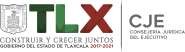 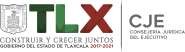 GOBIERNO DEL ESTADO DE TLAXCALA                               	Publicación: 04/05/2016 Consejería Jurídica del Ejecutivo del Estado 	Última Reforma: 04/09/2017 Al margen un sello con el Escudo Nacional que dice Estados Unidos Mexicanos. Congreso del Estado Libre y Soberano. Tlaxcala. Poder Legislativo. MARIANO GONZÁLEZ ZARUR, Gobernador del Estado a sus habitantes sabed: Que por conducto de la Secretaría Parlamentaria del Honorable Congreso del Estado con esta fecha se me ha comunicado lo siguiente: EL CONGRESO DEL ESTADO LIBRE Y SOBERANO DE TLAXCALA, A NOMBRE DEL PUEBLO DECRETA. DECRETO No.  221 LEY DE TRANSPARENCIA Y ACCESO A LA INFORMACIÓN PÚBLICA DEL ESTADO DE TLAXCALA TÍTULO PRIMERO DISPOSICIONES GENERALES Capítulo I Objeto Artículo 1. La presente Ley es de orden público y de observancia general en el territorio del Estado de Tlaxcala, y tiene por objeto garantizar el derecho humano de acceso a la información en posesión de cualquier autoridad, entidad, órgano y organismo de los poderes Legislativo, Ejecutivo y Judicial, órganos autónomos, partidos políticos, fideicomisos y fondos públicos, así como de cualquier persona física, moral o sindicato que reciba y ejerza recursos públicos o realice actos de autoridad en el Estado y sus municipios. Artículo 2. Son objetivos de esta Ley: Establecer las bases que regirán los procedimientos para garantizar el ejercicio del derecho de acceso a la información; Establecer los procedimientos y condiciones para el ejercicio del derecho de acceso a la información; Proveer lo necesario para que toda persona pueda tener acceso gratuito a la información pública, mediante procedimientos sencillos, gratuitos y expeditos; Transparentar el ejercicio de la función pública a través de un flujo de información oportuno, verificable, inteligible, relevante e integral, a fin de impulsar la contraloría ciudadana y el combate a la corrupción; Garantizar una adecuada y oportuna rendición de cuentas de los sujetos obligados a través de la generación y publicación de información sobre el ejercicio de los recursos públicos de manera completa, veraz, oportuna y comprensible; Mejorar la organización, clasificación, archivo y uso de la información pública; Asegurar que los sujetos obligados preserven los documentos que obran en sus archivos administrativos y mantengan de ellos un registro actualizado; Establecer las bases y la información de interés público que se debe difundir proactivamente; Promover, fomentar y difundir la cultura de la transparencia en el ejercicio de la función pública, el acceso a la información, la participación ciudadana, así como la rendición de cuentas; Propiciar la participación ciudadana en la toma de decisiones públicas a fin de contribuir a la consolidación de la democracia, y Establecer los mecanismos para garantizar el cumplimiento y la efectiva aplicación de las medidas de apremio y las sanciones que correspondan. Artículo 3. Para los efectos de la presente Ley se entenderá por: Ajustes Razonables: Modificaciones y adaptaciones necesarias y adecuadas que no impongan una carga desproporcionada o indebida, cuando se requieran en un caso particular, para garantizar a las personas con discapacidad el goce o ejercicio, en igualdad de condiciones, de los derechos humanos; Áreas: Instancias que cuentan o puedan contar con la información. Tratándose del sector público, serán aquellas que estén previstas en el reglamento interior, estatuto orgánico respectivo o equivalentes; Comisionados: Los servidores públicos integrantes del Pleno del Instituto; Comité de Transparencia: Instancia a la que hace referencia el artículo 40 de la presente Ley; Consejo General: Órgano máximo de gobierno interno del Instituto, encargado de la organización e instrumentación de los programas y acciones de la misma; Consejo Nacional: Consejo del Sistema Nacional de Transparencia, Acceso a la Información y Protección de Datos Personales; Datos abiertos: Los datos digitales de carácter público que son accesibles en línea que pueden ser usados, reutilizados y redistribuidos por cualquier interesado y que tienen las siguientes características: Accesibles: Los datos están disponibles para la gama más amplia de usuarios, para cualquier propósito; Integrales: Contienen el tema que describen a detalle y con los metadatos necesarios; Gratuitos: Se obtienen sin entregar a cambio contraprestación alguna; No discriminatorios: Los datos están disponibles para cualquier persona, sin necesidad de registro; Oportunos: Son actualizados, periódicamente, conforme se generen; Permanentes: Se conservan en el tiempo, para lo cual, las versiones históricas relevantes para uso público se mantendrán disponibles con identificadores adecuados al efecto; Primarios: Provienen de la fuente de origen con el máximo nivel de desagregación posible; Legibles por máquinas: Deberán estar estructurados, total o parcialmente, para ser procesados e interpretados por equipos electrónicos de manera automática; En formatos abiertos: Los datos estarán disponibles con el conjunto de características técnicas y de presentación que corresponden a la estructura lógica usada para almacenar datos en un archivo digital, cuyas especificaciones técnicas están disponibles públicamente, que no suponen una dificultad de acceso y que su aplicación y reproducción no estén condicionadas a contraprestación alguna; De libre uso: Citan la fuente de origen como único requerimiento para ser utilizados libremente; Documento: Los expedientes, reportes, estudios, actas, resoluciones, oficios, correspondencia, acuerdos, directivas, directrices, circulares, contratos, convenios, instructivos, notas, memorandos, estadísticas o bien, cualquier otro registro que documente el ejercicio de las facultades, funciones y competencias de los sujetos obligados, sus servidores públicos e integrantes, sin importar su fuente o fecha de elaboración. Los documentos podrán estar en cualquier medio, sea escrito, impreso, sonoro, visual, electrónico, informático u holográfico; Expediente: Unidad documental constituida por uno o varios documentos de archivo, ordenados y relacionados por un mismo asunto, actividad o trámite de los sujetos obligados; Formatos Abiertos: Conjunto de características técnicas y de presentación de la información que corresponden a la estructura lógica usada para almacenar datos de forma integral y facilitan su procesamiento digital, cuyas especificaciones están disponibles públicamente y que permiten el acceso sin restricción de uso por parte de los usuarios; Formatos Accesibles: Cualquier manera o forma alternativa que dé acceso a los solicitantes de información, en forma tan viable y cómoda como la de las personas sin discapacidad ni otras dificultades para acceder a cualquier texto impreso y/o cualquier otro formato convencional en el que la información pueda encontrarse; Información de interés público: Se refiere a la información que resulta relevante o beneficiosa para la sociedad y no simplemente de interés individual, cuya divulgación resulta útil para que el público comprenda las actividades que llevan a cabo los sujetos obligados; Instituto: Al Instituto de Acceso a la Información Pública y Protección de Datos Personales del Estado de Tlaxcala; Instituto Nacional: el Instituto Nacional de Trasparencia y Acceso a la Información Pública y Protección de Datos Personales;    Ley General: La Ley General de Transparencia y Acceso a la Información Pública; Plataforma Nacional: La Plataforma Nacional de Transparencia; Servidores Públicos: Los mencionados en el artículo 107 de la Constitución Política del Estado Libre y Soberano de Tlaxcala; Sistema Nacional: Sistema Nacional de Transparencia, Acceso a la Información y Protección de Datos Personales; Sujetos obligados: Cualquier autoridad, entidad, órgano y organismo de los poderes Legislativo, Ejecutivo y Judicial, órganos autónomos, partidos políticos, fideicomisos y fondos públicos, así como de cualquier persona física, moral o sindicato que reciba y ejerza recursos públicos o realice actos de autoridad en el Estado y sus municipios. Unidad de Transparencia: Instancia a la que hace referencia el artículo 42 de esta Ley, UMA: Unidad de Medida y Actualización, y Versión Pública: Documento o expediente en el que se da acceso a información eliminando u omitiendo las partes o secciones clasificadas. (El siguiente artículo fue adicionado por Decreto No. 31 Publicado en el Periódico Oficial No. Extraordinario, de fecha 4 de septiembre de 2017) Artículo 3 Bis. En todo lo no previsto por esta Ley o por sus disposiciones, se aplicará de manera supletoria el Código de Procedimientos Civiles del Estado Libre y Soberano de Tlaxcala, los principios generales del Derecho y la jurisprudencia y los criterios orientadores emitidos por el instituto Nacional de Transparencia, Acceso a la información y Protección de Datos Personales, siempre y cuando resulte conducente y no se oponga a lo expresamente previsto en esta Ley ni a los principios rectores en materia de Transparencia y Acceso a la información Pública. (El siguiente Artículo fue reformado por Decreto No. 249, publicado en el Periódico Oficial del Gobierno del Estado, Tomo XCV, Segunda Época, No. 1 Extraordinario de fecha 15 de noviembre de 2016) Artículo 4. El derecho humano de acceso a la información comprende solicitar, investigar, difundir, buscar y recibir información. Toda la información generada, obtenida, adquirida, transformada o en posesión de los sujetos obligados es pública y accesible a cualquier persona en los términos y condiciones que se establezcan en la presente Ley, en la Ley General, en los tratados internacionales de los que el Estado mexicano sea parte, y la normatividad aplicable en sus respectivas competencias; sólo podrá ser clasificada excepcionalmente como reservada temporalmente por razones de interés público, en los términos dispuestos por esta Ley. Artículo 5. No podrá clasificarse como reservada aquella información que esté relacionada con violaciones graves a derechos humanos o delitos de lesa humanidad, de conformidad con la legislación nacional o los tratados internacionales de los que el Estado mexicano sea parte. Ninguna persona será objeto de inquisición judicial o administrativa con el objeto del ejercicio del derecho de acceso a la información, ni se podrá restringir este derecho por vías o medios directos e indirectos. Artículo 6. El Estado garantizará el efectivo acceso de toda persona a la información en posesión de cualquier entidad, autoridad, órgano y organismo de los poderes Ejecutivo, Legislativo y Judicial, órganos autónomos, partidos políticos, fideicomisos y fondos públicos; así como de cualquier persona física, moral o sindicato que reciba y ejerza recursos públicos o realice actos de autoridad en el ámbito estatal y de los municipios. Artículo 7. El derecho de acceso a la información o la clasificación de la información se interpretarán bajo los principios establecidos en la Constitución Política de los Estados Unidos Mexicanos, los tratados internacionales de los que el Estado mexicano sea parte, la Constitución Política del Estado Libre y Soberano de Tlaxcala, la Ley General y la presente Ley. Artículo 8. En la aplicación e interpretación de la presente Ley deberá prevalecer el principio de máxima publicidad, conforme a lo dispuesto en la Constitución Política de los Estados Unidos Mexicanos, en los tratados internacionales de los que el Estado mexicano sea parte, así como en las resoluciones y sentencias vinculantes que emitan los órganos nacionales e internacionales especializados, favoreciendo en todo tiempo a las personas la protección más amplia.  Para el caso de la interpretación, se podrá tomar en cuenta los criterios, determinaciones y opiniones de los organismos nacionales e internacionales, en materia de transparencia. Capítulo II De los Principios Generales Sección Primera De los principios rectores Artículo 9. El Instituto deberá regir su funcionamiento de acuerdo con los siguientes principios: Certeza: Principio que otorga seguridad y certidumbre jurídica a los particulares, en virtud de que permite conocer si las actuaciones son apegadas a derecho y garantiza que los procedimientos sean completamente verificables, fidedignos y confiables; Eficacia: Obligación de tutelar, de manera efectiva, el derecho de acceso a la información; Imparcialidad: Sus actuaciones deberán ser ajenas a los intereses de las partes en controversia y deberá resolver sin favorecer indebidamente a ninguna de ellas; Independencia: Cualidad de actuar sin supeditarse a interés, autoridad o persona alguna; Legalidad: Se refiere a la obligación de fundar y motivar sus resoluciones y actos en las normas aplicables; Máxima Publicidad: Toda la información en posesión de los sujetos obligados será pública, completa, oportuna y accesible, sujeta a un claro régimen de excepciones que deberán estar definidas y ser además legítimas y estrictamente necesarias en una sociedad democrática; Objetividad: Obligación de ajustar su actuación a los presupuestos de Ley que deben ser aplicados al analizar el caso en concreto y resolver todos los hechos, prescindiendo de las consideraciones y criterios personales; Profesionalismo: Los servidores públicos que laboren en el Instituto deberán sujetar su actuación a conocimientos técnicos, teóricos y metodológicos que garanticen un desempeño eficiente y eficaz en el ejercicio de la función pública que tienen encomendada, y Transparencia: Obligación de dar publicidad a las deliberaciones y actos relacionados con sus atribuciones, así como dar acceso a la información que generen. Sección Segunda De los Principios en Materia de Transparencia y Acceso a la Información Pública Artículo 10. En el ejercicio, tramitación e interpretación de la presente Ley, y demás normatividad aplicable, los sujetos obligados y el Instituto deberán atender a los principios señalados en la presente sección. Artículo 11. Es obligación del Instituto otorgar las medidas pertinentes para asegurar el acceso a la información de todas las personas en igualdad de condiciones con las demás. Está prohibida toda discriminación que menoscabe o anule la transparencia o acceso a la información pública en posesión de los sujetos obligados. Artículo 12. Toda la información en posesión de los sujetos obligados será pública, completa, oportuna y accesible, sujeta a un claro régimen de excepciones que deberán estar definidas y ser además legítimas y estrictamente necesarias en una sociedad democrática. Artículo 13. Toda la información pública generada, obtenida, adquirida, transformada o en posesión de los sujetos obligados es pública y será accesible a cualquier persona, para lo que se deberán habilitar todos los medios, acciones y esfuerzos disponibles en los términos y condiciones que establezcan la Ley General, esta Ley y las demás normas aplicables en la materia. Artículo 14. En la generación, publicación y entrega de información se deberá garantizar que ésta sea accesible, confiable, verificable, veraz, oportuna y atenderá las necesidades del derecho de acceso a la información de toda persona. Los sujetos obligados buscarán, en todo momento, que la información generada tenga un lenguaje sencillo para cualquier persona y se procurará, en la medida de lo posible, su accesibilidad y traducción a lenguas indígenas. Artículo 15. El Instituto deberá suplir cualquier deficiencia para garantizar el ejercicio del derecho de acceso a la información. Artículo 16. Toda persona tiene derecho de acceso a la información, sin discriminación, por motivo alguno. Artículo 17. El ejercicio del derecho de acceso a la información no estará condicionado a que el solicitante acredite interés alguno o justifique su utilización, ni podrá condicionarse el mismo por motivos de discapacidad. Artículo 18. El ejercicio del derecho de acceso a la información es gratuito y sólo podrá requerirse el cobro correspondiente a la modalidad de reproducción y entrega solicitada. En ningún caso los ajustes razonables que se realicen para el acceso de la información de solicitantes con discapacidad, será con costo a los mismos. Artículo 19. Los sujetos obligados deberán documentar todo acto que derive del ejercicio de sus facultades, competencias o funciones. Artículo 20. Se presume que la información debe existir si se refiere a las facultades, competencias y funciones que los ordenamientos jurídicos aplicables otorgan a los sujetos obligados. En los casos en que ciertas facultades, competencias o funciones no se hayan ejercido, se debe motivar la respuesta en función de las causas que motiven la inexistencia. Artículo 21. Ante la negativa del acceso a la información o su inexistencia, el sujeto obligado deberá demostrar que la información solicitada está prevista en alguna de las excepciones contenidas en esta Ley o, en su caso, demostrar que la información no se refiere a alguna de sus facultades, competencias o funciones. Artículo 22. Todo procedimiento en materia de derecho de acceso a la información deberá sustanciarse de manera sencilla y expedita, de conformidad con las bases de esta Ley. Artículo 23. En el procedimiento de acceso, entrega y publicación de la información se propiciarán las condiciones necesarias para que ésta sea accesible a cualquier persona, de conformidad con el artículo 1o. de la Constitución Política de los Estados Unidos Mexicanos. Capítulo III De los Sujetos Obligados Artículo 24. Son sujetos obligados a transparentar y permitir el acceso a su información y proteger los datos personales que obren en su poder: cualquier autoridad, entidad, órgano y organismo de los Poderes Ejecutivo, Legislativo y Judicial, órganos autónomos, partidos políticos, fideicomisos y fondos públicos, así como cualquier persona física, moral o sindicato que reciba y ejerza recursos públicos o realice actos de autoridad en el ámbito estatal y municipal. Artículo 25. Para el cumplimiento de los objetivos de esta Ley, los sujetos obligados deberán cumplir con las siguientes obligaciones, según corresponda, de acuerdo a su naturaleza: Constituir el comité de transparencia, las unidades de transparencia y vigilar su correcto funcionamiento de acuerdo con su normatividad interna; Designar en las unidades de transparencia a los titulares que dependan directamente del titular del sujeto obligado y que cuenten con experiencia en la materia; Proporcionar capacitación continua y especializada al personal que forme parte de los comités y unidades de transparencia; Constituir y mantener actualizados sus sistemas de archivo y gestión documental, conforme a la normatividad aplicable; Promover la generación, documentación y publicación de la información en formatos abiertos y accesibles; Proteger y resguardar la información clasificada como reservada o confidencial; Reportar al Instituto las acciones de implementación de la normatividad en la materia, en los términos que ésta determine; Atender los requerimientos, observaciones, recomendaciones y criterios que, en materia de transparencia y acceso a la información, realice el Instituto y el Sistema Nacional; Fomentar el uso de tecnologías de la información para garantizar la transparencia, el derecho de acceso a la información y la accesibilidad a éstos; Cumplir con las resoluciones emitidas por el Instituto; Publicar y mantener actualizada la información relativa a las obligaciones de transparencia; Difundir proactivamente información de interés público; Dar atención a las recomendaciones del Instituto, y XIV.  Las demás que resulten de la normatividad aplicable. Artículo 26. Los sujetos obligados serán los responsables del cumplimiento de las obligaciones, procedimientos y responsabilidades establecidas en esta Ley y en la Ley General. Artículo 27. Los fideicomisos y fondos públicos, considerados entidades paraestatales deberán dar cumplimiento a las obligaciones establecidas en las leyes a que se refiere el artículo anterior por sí mismos, a través de sus propias áreas, unidades de transparencia y comités de transparencia. En el caso de los fideicomisos y fondos públicos que no cuenten con estructura orgánica y, por lo tanto, no sean considerados una entidad paraestatal, así como de los mandatos públicos y demás contratos análogos, cumplirán con las obligaciones de esta Ley a través de la unidad administrativa responsable de coordinar su operación. TÍTULO SEGUNDO RESPONSABLES EN MATERIA DE TRANSPARENCIA Y ACCESO A LA INFORMACIÓN Capítulo I Del Instituto Artículo 28. El Instituto de Acceso a la Información Pública y Protección de Datos Personales del Estado de Tlaxcala será un organismo público autónomo, especializado, independiente, imparcial y colegiado, con personalidad jurídica y patrimonio propios, con plena autonomía técnica, de gestión, capacidad para decidir sobre el ejercicio de su presupuesto y determinar su organización interna, responsable de garantizar, en el ámbito de su competencia, el ejercicio de los derechos de acceso a la información y la protección de datos personales, conforme a los principios y bases establecidos por el artículo 6o. de la Constitución Política de los Estados Unidos Mexicanos, la Constitución Política del Estado Libre y soberano de Tlaxcala, así como por lo previsto en esta Ley, la Ley General y demás disposiciones aplicables. Artículo 29. El Instituto contará con un Consejo General, órgano máximo de gobierno, integrado en la forma y términos que establecen esta Ley y su Reglamento. Artículo 30. El Consejo General del Instituto estará conformado por tres comisionados mismos que serán electos por el Congreso del Estado, previa convocatoria que emitan las comisiones de Puntos Constitucionales, Gobernación y Justicia y Asuntos Políticos y la de Información Pública y Protección de Datos Personales del Congreso del Estado y aprobada por el Pleno de éste. Para ser Comisionado se requiere cumplir con los requisitos siguientes: Ser mexicano, con residencia en el Estado no menor a cinco años anteriores a la fecha de su nombramiento; (La siguiente fracción fue reformada por Decreto No. 249, publicado en el Periódico Oficial del Gobierno del Estado, Tomo XCV, Segunda Época, No. 1 Extraordinario de fecha 15 de noviembre de 2016) Tener grado de licenciatura, con título y cédula profesional legalmente expedidos con al menos cinco años de antigüedad; Demostrar conocimiento en actividades profesionales, del servicio público o académicas relacionadas con el derecho de acceso a la información pública, protección de datos personales, cultura de la transparencia y archivística; Gozar de reconocido prestigio profesional y personal; Tener al menos treinta y tres años cumplidos al día de la convocatoria; No ser dirigente de partido político alguno o haber ocupado un cargo de representación popular, ni haber sido servidor público con funciones de dirección o atribuciones de mando dentro de la administración pública federal, estatal o municipal. También será impedimento el desarrollo de cualquier otra actividad que se contraponga a las funciones propias de su encomienda, excepción hecha de los de carácter docente y de investigación científica. Para los supuestos señalados en esta fracción, el impedimento desaparecerá si el interesado se separa de su función, cargo, comisión o empleo cuando menos con un año previo a la fecha de su designación. No estar privado de sus derechos civiles o políticos. (El siguiente párrafo fue derogado por Decreto No. 249, publicado en el Periódico Oficial del Gobierno del Estado, Tomo XCV, Segunda Época, No. 1 Extraordinario de fecha 15 de noviembre de 2016) Se deroga. Artículo 31. El procedimiento para la selección de los comisionados y sus respectivos suplentes se desarrollará de la manera siguiente: Al menos cuarenta y cinco días naturales anteriores a la fecha de conclusión del periodo para el cual fueron electos los comisionados, o dentro de los cinco días posteriores a la fecha en que el Congreso del Estado tenga conocimiento de la falta definitiva de alguno de los comisionados propietarios así como la de su respectivo suplente, las comisiones de Puntos Constitucionales, Gobernación y Justicia y Asuntos Políticos y la de Información Pública y Protección de Datos Personales, presentará ante el Pleno del Congreso la convocatoria para la selección de él o los nuevos comisionados, según sea el caso. Dicha convocatoria será aprobada por la mayoría de los diputados que integran la Legislatura; La convocatoria debe contener los requisitos siguientes: a) Ser publicada en el Periódico Oficial del Gobierno del Estado y en uno de los periódicos de mayor circulación de la Entidad; (El siguiente inciso fue reformado por Decreto No. 249, publicado en el Periódico Oficial del Gobierno del Estado, Tomo XCV, Segunda Época, No. 1 Extraordinario de fecha 15 de noviembre de 2016) b) Los requisitos de elegibilidad que el artículo anterior establece; Señalar los documentos que los interesados deberán presentar para acreditar los requisitos exigidos; Señalar la fecha y el horario en que la Secretaría Parlamentaria hará la respectiva recepción de las solicitudes y documentos de las personas interesadas en participar; Establecer el procedimiento para realizar las etapas de la evaluación a los aspirantes a Comisionados del Consejo General del Instituto; Nombre de los sinodales que apliquen la entrevista, e Señalar las fechas en que han de celebrarse las etapas de evaluación a los aspirantes a Comisionados del Consejo General del Instituto. Al día siguiente hábil a la conclusión del periodo de recepción de solicitudes y documentación de los aspirantes a Comisionados del Consejo General del Instituto, la Secretaría Parlamentaria, remitirá la documentación a la Presidencia de las comisiones ordinarias de Puntos Constitucionales, Gobernación y Justicia y Asuntos Políticos y la de Información Pública y Protección de Datos Personales, para validar que éstos cumplan con los requisitos de elegibilidad y hecho lo anterior, notificará a los aspirantes esta determinación, mediante cédula que será fijada en los estrados de la Secretaría Parlamentaria, cuando menos con tres días de anticipación al inicio de las etapas de evaluación. La evaluación de los aspirantes que cumplan con los requisitos de elegibilidad, se realizará en dos momentos distintos y consistirá en: Examen escrito: que versará sobre derecho de acceso a la información pública, protección de datos personales, cultura de la transparencia, normatividad y administración y gobierno interno. Una vez concluido el examen escrito, los sinodales evaluarán los resultados obtenidos por los aspirantes a Comisionados del Consejo General del Instituto, e informarán con su resultado a las comisiones de Puntos Constitucionales, Gobernación y Justicia y Asuntos Políticos y la de Información Pública y Protección de Datos Personales, para efecto de que ésta última mande publicar en los estrados de la Secretaría Parlamentaria, dentro de las cuarenta y ocho horas siguientes a la realización del examen escrito, la lista de aspirantes que hayan aprobado dicho examen y, en consecuencia, tienen derecho a pasar a la siguiente fase de la evaluación. Para efecto de garantizar la transparencia en el proceso de selección de Comisionados del Consejo General del Instituto, el resultado de los exámenes escritos quedará a disposición de los diputados integrantes de la Legislatura, para su consulta, en el interior del cubículo del Diputado Presidente de las Comisiones Unidas de Puntos Constitucionales, Gobernación y Justicia y Asuntos Políticos y la de Información Pública y Protección de Datos Personales, e Examen oral: que se desarrollará en el Congreso del Estado, y versará sobre derecho de acceso a la información pública, protección de datos personales y cultura de la transparencia, de acuerdo con los temas que en el acto propongan los miembros del jurado que por sorteo le corresponda a cada aspirante, así como en la presentación de un proyecto de trabajo. Concluido el examen oral, el jurado elaborará un informe en el que dé a conocer los nombres de quienes, a su consideración, obtuvieron los nueve mejores resultados, levantando el acta correspondiente. Este informe tendrá el carácter de opinión no vinculatoria. El acta que se levante con motivo del informe elaborado por el sínodo, se depositará en un sobre perfectamente sellado y lacrado para ser entregada a la Junta de Coordinación y Concertación Política y a las comisiones de Puntos Constitucionales, Gobernación y Justicia y Asuntos Políticos y la de Información Pública y Protección de Datos Personales. El Pleno del Congreso del Estado, en sesión extraordinaria pública que se celebre el día hábil siguiente a la entrega del informe a que se refiere la fracción anterior, ratificará dicho informe, e inmediatamente después procederá a elegir, de entre los nueve seleccionados, a los Comisionados propietarios y suplentes mediante el voto de las dos terceras partes de los diputados que integren la Legislatura. La designación de los comisionados se realizará de manera escalonada para garantizar el principio de autonomía, procurando la igualdad de género y privilegiando la experiencia en materia de acceso a la información pública y protección de datos personales. Artículo 32. Los comisionados rendirán la protesta de Ley ante el Pleno del Congreso del Estado, a más tardar cuatro días antes de la fecha de inicio del periodo para el cual fueron electos; y, dentro de ellos insacularán al Presidente del Consejo General, dicha presidencia será rotativa cada año entre los comisionados. El Comisionado Presidente rendirá un informe anual de manera pública y lo entregará por escrito al Congreso del Estado. En este informe se deberá especificar, por lo menos, el uso de los recursos públicos, las acciones desarrolladas, sus indicadores de gestión y el impacto de su actuación. Artículo 33. Los comisionados sólo podrán ser removidos de su cargo por causa grave que calificará el Congreso del Estado en los términos del Título Cuarto de la Constitución Política de los Estados Unidos Mexicanos y serán sujetos de juicio político. Los comisionados no podrán ser reelectos. Por cada Comisionado titular, se designará un suplente. Durante el tiempo que dure su encargo, los comisionados no podrán desempeñar ningún otro empleo, cargo o comisión público o privado, salvo el de la docencia y la investigación académica, siempre y cuando éstas sean compatibles con sus horarios, responsabilidades y actividades dentro del Instituto. La ausencia temporal o definitiva de alguno de los comisionados, será cubierta de manera inmediata por su respectivo suplente. En caso de falta definitiva de ambos, se procederá a la designación de un nuevo Comisionado para concluir el período respectivo en los términos previstos por esta Ley. Artículo 34. Los comisionados tendrán la misma calidad entre ellos, la que se traducirá en igualdad de derechos y no habrá diferencias fuera de las funciones de cada uno. Los comisionados en el ejercicio de su cargo recibirán una remuneración mensual, que no debe ser superior a la que perciben los jueces de primera instancia del Tribunal Superior de Justicia del Estado. Artículo 35. El Consejo General del Instituto sesionará por lo menos una vez a la semana con la presencia de la mayoría de sus miembros. El Presidente podrá convocar a sesiones extraordinarias cuando por la naturaleza del asunto a tratar sea necesario o de urgente resolución. Las decisiones se tomarán por mayoría de votos, y para que sus sesiones sean válidas se requerirá cuando menos la asistencia de dos de sus comisionados, y será necesaria invariablemente la presencia del Comisionado Presidente. El Presidente tendrá voto de calidad para el caso de empate. Si alguno de los comisionados faltare a más de tres sesiones consecutivas, sin causa justificada, se llamará al suplente para que ocupe dicho cargo, sin perjuicio de proceder en contra del comisionado faltista, en los términos que prevenga la Ley de Responsabilidades de los Servidores Públicos para el Estado. Artículo 36. El Instituto tendrá, en el ámbito de su competencia, las atribuciones siguientes: Interpretar los ordenamientos que les resulten aplicables y que deriven de esta Ley, la Constitución Política del Estado Libre y Soberano de Tlaxcala, la Ley General, y de la Constitución Política de los Estados Unidos Mexicanos; Conocer y resolver los recursos de revisión interpuestos por los particulares en contra de las resoluciones de los sujetos obligados en el ámbito local, en términos de lo dispuesto en la presente Ley y la Ley General; Imponer las medidas de apremio para asegurar el cumplimiento de sus determinaciones; Presentar petición fundada al Instituto Nacional para que conozca de los recursos de revisión que por su interés y trascendencia así lo ameriten; Promover y difundir el ejercicio del derecho de acceso a la información; Promover la cultura de la transparencia en el sistema educativo; Capacitar a los servidores públicos y brindar apoyo técnico a los sujetos obligados en materia de transparencia y acceso a la información; Establecer políticas de transparencia proactiva atendiendo a las condiciones económicas, sociales y culturales; Suscribir convenios con los sujetos obligados que propicien la publicación de información en el marco de las políticas de transparencia proactiva; Suscribir convenios de colaboración con particulares o sectores de la sociedad cuando sus actividades o productos resulten de interés público o relevancia social; Suscribir convenios de colaboración con otros organismos garantes para el cumplimiento de sus atribuciones y promover mejores prácticas en la materia; Promover la igualdad sustantiva; Coordinarse con las autoridades competentes para que en los procedimientos de acceso a la información, así como en los medios de impugnación, se contemple contar con la información necesaria en lenguas indígenas y formatos accesibles, para que sean sustanciados y atendidos en la misma lengua y, en su caso, se promuevan los ajustes razonables necesarios si se tratara de personas con discapacidad; Garantizar condiciones de accesibilidad para que los grupos vulnerables puedan ejercer, en igualdad de circunstancias, su derecho de acceso a la información; Interponer acciones de inconstitucionalidad en contra de leyes expedidas por el congreso del Estado que vulneren el derecho de acceso a la información pública y la protección de datos personales; Elaborar y publicar estudios e investigaciones para difundir y ampliar el conocimiento sobre la materia de acceso a la información; Hacer del conocimiento de la instancia competente la probable responsabilidad por el incumplimiento de las obligaciones previstas en la presente Ley, la Ley General y en las demás disposiciones aplicables; Determinar y ejecutar, según corresponda, las sanciones, de conformidad con lo señalado en la presente Ley; Promover la participación y colaboración con organismos internacionales, en el análisis y mejores prácticas en materia de acceso a la información pública; Fomentar los principios de gobierno abierto, la transparencia, la rendición de cuentas, la participación ciudadana, la accesibilidad y la innovación tecnológica; Emitir recomendaciones a los sujetos obligados para diseñar, implementar y evaluar acciones de apertura gubernamental que permitan orientar las políticas internas en la materia, y Las demás que les confieran esta Ley, la Ley General y otras disposiciones aplicables.  (El siguiente artículo fue adicionado por Decreto No. 31 Publicado en el Periódico Oficial No. Extraordinario, de fecha 4 de septiembre de 2017) Artículo 36 Bis. El Instituto podrá emitir criterios de carácter orientador para los sujetos obligados, que se establecerán por reiteración al resolver tres casos análogos de manera consecutiva en el mismo sentido, por al menos dos de los comisionados del Pleno del Instituto, derivados de resoluciones que hayan causado estado. Los criterios se compondrán de un rubro, un texto y el precedente o precedentes que, en su caso, hayan originado su emisión. Artículo 37. El Instituto contará con la estructura administrativa necesaria para la gestión y el desempeño de sus atribuciones. Artículo 38. El Congreso del Estado deberá otorgar un presupuesto adecuado y suficiente al Instituto para el funcionamiento efectivo y cumplimiento de la presente Ley. Capítulo II Del Comité de Transparencia de los Sujetos Obligados Artículo 39. Cada sujeto obligado contará con un comité de transparencia colegiado e integrado por un número impar.  Adoptarán sus resoluciones por mayoría de votos. En caso de empate, el Presidente tendrá voto de calidad. A sus sesiones podrán asistir como invitados aquellos que sus integrantes consideren necesarios, quienes tendrán voz pero no voto. Los integrantes del comité de transparencia no podrán depender jerárquicamente entre sí, tampoco podrán reunirse dos o más de estos integrantes en una sola persona. Cuando se presente el caso, el titular del sujeto obligado tendrá que nombrar a la persona que supla al subordinado. Los integrantes del comité de transparencia tendrán acceso a la información para determinar su clasificación, conforme a la normatividad previamente establecida por los sujetos obligados para el resguardo o salvaguarda de la información. Los sujetos obligados integrarán sus respectivos comités de transparencia a más tardar dentro de los quince días hábiles siguientes a la fecha en que hayan asumido sus funciones. Los integrantes de los comités de transparencia permanecerán en su encargo el tiempo que dure la administración pública estatal o municipal respectiva. La clasificación, desclasificación y acceso a la información que generen o custodien las instancias de inteligencia e investigación deberá apegarse a los términos previstos en la presente Ley y a los protocolos de seguridad y resguardo establecidos para ello. Artículo 40. Los comités de transparencia tendrán las siguientes funciones: Instituir, coordinar y supervisar, en términos de las disposiciones aplicables, las acciones y los procedimientos para asegurar la mayor eficacia en la gestión de las solicitudes en materia de acceso a la información; Confirmar, modificar o revocar las determinaciones que en materia de ampliación del plazo de respuesta, clasificación de la información y declaración de inexistencia o de incompetencia realicen los titulares de las áreas de los sujetos obligados; Ordenar, en su caso, a las áreas competentes que generen la información que derivado de sus facultades, competencias y funciones deban tener en posesión o que previa acreditación de la imposibilidad de su generación, exponga, de forma fundada y motivada, las razones por las cuales, en el caso particular, no ejercieron dichas facultades, competencias o funciones; Establecer políticas para facilitar la obtención de información y el ejercicio del derecho de acceso a la información; Promover la capacitación y actualización de los servidores públicos o integrantes adscritos a las unidades de transparencia; Establecer programas de capacitación en materia de transparencia, acceso a la información, accesibilidad y protección de datos personales, para todos los servidores públicos o integrantes del sujeto obligado; Recabar y enviar al organismo garante, de conformidad con los lineamientos que estos expidan, los datos necesarios para la elaboración del informe anual; Solicitar y autorizar la ampliación del plazo de reserva de la información a que se refiere el artículo 93 de la presente Ley, y Las demás que se desprendan de la normatividad aplicable.  Capítulo III De las Unidades de Transparencia de los Sujetos Obligados Artículo 41. Los sujetos obligados designarán al responsable de sus unidades de transparencia, el cual tendrá las funciones siguientes: Recabar y difundir la información a que se refieren los Capítulos II, III y IV del Título Quinto de esta Ley y propiciar que las áreas de los sujetos obligados la actualicen periódicamente, conforme la normatividad aplicable; Recibir y dar trámite a las solicitudes de acceso a la información; Auxiliar a los particulares en la elaboración de solicitudes de acceso a la información y, en su caso, orientarlos sobre los sujetos obligados competentes conforme a la normatividad aplicable; Realizar los trámites internos necesarios para la atención de las solicitudes de acceso a la información; Efectuar las notificaciones a los solicitantes; Proponer al comité de transparencia los procedimientos internos que aseguren la mayor eficiencia en la gestión de las solicitudes de acceso a la información, conforme a la normatividad aplicable; Proponer personal habilitado que sea necesario para recibir y dar trámite a las solicitudes de acceso a la información; Llevar un registro de las solicitudes de acceso a la información, respuestas, resultados, costos de reproducción y envío; Promover e implementar políticas de transparencia proactiva procurando su accesibilidad; Fomentar la transparencia y accesibilidad al interior del sujeto obligado; Hacer del conocimiento de la instancia competente la probable responsabilidad por el incumplimiento de las obligaciones previstas en la presente Ley y en las demás disposiciones aplicables, y Las demás que se desprendan de la normatividad aplicable. Los sujetos obligados promoverán acuerdos con instituciones públicas especializadas que pudieran auxiliarles a entregar las respuestas a solicitudes de información, en la lengua indígena, braille o cualquier formato accesible correspondiente, en forma más eficiente. Artículo 42. Cuando algún área de los sujetos obligados se negara a colaborar con la Unidad de Transparencia, ésta dará aviso al superior jerárquico para que le ordene realizar sin demora las acciones conducentes. Cuando persista la negativa de colaboración, la Unidad de Transparencia lo hará del conocimiento de la autoridad competente para que ésta inicie, en su caso, el procedimiento de responsabilidad respectivo. Capítulo IV Del Consejo Consultivo del Instituto Artículo 43. El Instituto contará con un Consejo Consultivo integrado por cinco consejeros de carácter honorífico cuyo cargo tendrá una duración de siete años, designados por la mayoría de los miembros presentes del Congreso del Estado y deberán reunir los siguientes requisitos: Ser mexicano y ciudadano tlaxcalteca, o en su caso, habitante del Estado, con una antigüedad de cinco años a la fecha del nombramiento; Estar en pleno goce de sus derechos políticos y civiles; Tener cuando menos treinta años de edad el día del nombramiento y no ser mayor de sesenta y cinco años; Gozar de buena reputación; no haber sido condenado por la comisión de algún delito doloso y no estar inhabilitado para desempeñar cargos públicos; Contar con título profesional de licenciatura; Al momento de la designación no ser servidor público de la Federación, del Estado o del Municipio; No haber sido Gobernador o servidor público de primer nivel en la administración pública estatal, Procurador General de Justicia, Diputado Local, Senador, Diputado Federal o Presidente Municipal, durante el año previo a su designación; No ser Ministro de algún culto religioso, y No ser miembro activo del Ejército y Fuerzas Armadas del País. El Congreso del Estado o la Comisión Permanente, en su caso, a través de las comisiones de Puntos Constitucionales, Gobernación y Justicia y Asuntos Políticos y la de Información Pública y Protección de Datos Personales emitirá una convocatoria abierta que contendrá los términos, condiciones y plazos para llevar a cabo la elección de los integrantes del Consejo Consultivo, a efecto de que todas las personas interesadas que reúnan los requisitos del presente artículo participen en el proceso de selección. Al efecto, las comisiones mencionadas emitirán un dictamen debidamente fundado y motivado que someterá a la consideración del Pleno del Congreso.  En la integración del Consejo Consultivo se deberá garantizar la igualdad de género y la inclusión de personas con experiencia en la materia de esta Ley y en derechos humanos, provenientes de organizaciones de la sociedad civil y la academia. Artículo 44. El Consejo Consultivo contará con las facultades siguientes: Opinar sobre el programa anual de trabajo del Instituto y su cumplimiento; Opinar sobre el proyecto de presupuesto para el ejercicio del año siguiente; Conocer el informe del Instituto sobre el presupuesto asignado a programas y el ejercicio presupuestal y emitir las observaciones correspondientes; Emitir opiniones no vinculantes, a petición del Instituto o por iniciativa propia, sobre temas relevantes en las materias de transparencia, acceso a la información, accesibilidad y protección de datos personales; Emitir opiniones técnicas para la mejora continua en el ejercicio de las funciones sustantivas del Instituto; Opinar sobre la adopción de criterios generales en materia sustantiva, y Analizar y proponer la ejecución de programas, proyectos y acciones relacionadas con la materia de transparencia y acceso a la información y su accesibilidad. TÍTULO TERCERO PLATAFORMA DE TRANSPARENCIA Capítulo Único De la Plataforma de Transparencia Artículo 45. El Instituto desarrollará, administrará, implementará y pondrá en funcionamiento una plataforma electrónica que permita cumplir con los procedimientos, obligaciones y disposiciones señaladas en la Ley General y en la presente Ley para los sujetos obligados de conformidad con la normatividad que establezca el Sistema Nacional, atendiendo a las necesidades de accesibilidad de los usuarios. Artículo 46. El Instituto promoverá la publicación de la información de datos abiertos y accesibles. TÍTULO CUARTO CULTURA DE TRANSPARENCIA Y APERTURA GUBERNAMENTAL Capítulo I De la promoción de la transparencia y el derecho de acceso a la información Artículo 47. Los sujetos obligados deberán cooperar con el Instituto para capacitar y actualizar, de forma permanente, a todos sus servidores públicos en materia del derecho de acceso a la información, a través de los medios que se considere pertinente. Con el objeto de crear una cultura de la transparencia y acceso a la información entre los habitantes del Estado de Tlaxcala, el Instituto promoverá, en colaboración con instituciones educativas y culturales del sector público o privado, actividades, mesas de trabajo, exposiciones y concursos relativos a la transparencia y acceso a la información. Artículo 48. En relación con la promoción de la transparencia y el derecho de acceso a la información, el Instituto podrá: Proponer, a las autoridades educativas del Estado que incluyan contenidos sobre la importancia social del derecho de acceso a la información en los planes y programas de estudio de educación preescolar, primaria, secundaria, normal y para la formación de maestros de educación básica; Promover, entre las instituciones públicas y privadas de educación media superior y superior, la inclusión, dentro de sus programas de estudio, actividades académicas curriculares y extracurriculares, de temas que ponderen la importancia social del derecho de acceso a la información y rendición de cuentas; Promover, que en las bibliotecas y entidades especializadas en materia de archivos se prevea la instalación de módulos de información pública, que faciliten el ejercicio del derecho de acceso a la información y la consulta de la información derivada de las obligaciones de transparencia a que se refiere esta Ley; Proponer, entre las instituciones públicas y privadas de educación superior, la creación de centros de investigación, difusión y docencia sobre transparencia, derecho de acceso a la información y rendición de cuentas; Establecer, entre las instituciones públicas de educación, acuerdos para la elaboración y publicación de materiales que fomenten la cultura del derecho de acceso a la información y rendición de cuentas; Promover, en coordinación con autoridades estatales y municipales, la participación ciudadana y de organizaciones sociales en talleres, seminarios y actividades que tengan por objeto la difusión de los temas de transparencia y derecho de acceso a la información; Desarrollar programas de formación de usuarios de este derecho para incrementar su ejercicio y aprovechamiento, privilegiando a integrantes de sectores vulnerables o marginados de la población; Impulsar, estrategias que pongan al alcance de los diversos sectores de la sociedad los medios para el ejercicio del derecho de acceso a la información, acordes a su contexto sociocultural, y Desarrollar, con el concurso de centros comunitarios digitales y bibliotecas públicas, universitarias, gubernamentales y especializadas, programas para la asesoría y orientación de sus usuarios en el ejercicio y aprovechamiento del derecho de acceso a la información. Artículo 49. Para el cumplimiento de las obligaciones previstas en la presente Ley, los sujetos obligados podrán desarrollar o adoptar, en lo individual o en acuerdo con otros sujetos obligados, esquemas de mejores prácticas que tengan por objeto: Elevar el nivel de cumplimiento de las disposiciones previstas en la presente Ley; Armonizar el acceso a la información por sectores; Facilitar el ejercicio del derecho de acceso a la información a las personas, y Procurar la accesibilidad de la información.  Capítulo II De la Transparencia Proactiva Artículo 50. El Instituto emitirá políticas de transparencia proactiva, en atención a los lineamientos generales definidos para ello por el Sistema Nacional, diseñadas para incentivar a los sujetos obligados a publicar información adicional a la que establece como mínimo la presente Ley. Dichas políticas tendrán por objeto, entre otros, promover la reutilización de la información que generan los sujetos obligados, considerando la demanda de la sociedad, identificada con base en las metodologías previamente establecidas. Artículo 51. La información publicada por los sujetos obligados, en el marco de la política de transparencia proactiva, se difundirá en los medios y formatos que más convengan al público al que va dirigida. Capítulo III Del Gobierno Abierto Artículo 52. El Instituto coadyuvará con los sujetos obligados y representantes de la sociedad civil en la implementación de mecanismos de colaboración para la promoción e implementación de políticas y mecanismos de apertura gubernamental. TÍTULO QUINTO OBLIGACIONES DE TRANSPARENCIA Capítulo I De las disposiciones generales Artículo 53. Los sujetos obligados tienen la obligación de poner a disposición de los particulares la información a que se refiere este Título en los sitios de Internet a su cargo y a través de la Plataforma Nacional. Artículo 54. La información que se publique deberá ser acorde con los lineamientos técnicos que emita el Sistema Nacional, el cual establecerá los formatos de publicación de la información para asegurar que ésta sea veraz, confiable, oportuna, congruente, integral, actualizada, accesible, comprensible, verificable. Artículo 55. La información correspondiente a las obligaciones de transparencia deberá actualizarse por lo menos cada tres meses, salvo que en la presente Ley, la Ley General o en otra disposición normativa se establezca un plazo diverso. El plazo mínimo que deberá permanecer disponible y accesible la información, atendiendo a las cualidades de la misma, será determinado por los lineamientos que al efecto emita el Sistema Nacional. La publicación de la información deberá indicar el sujeto obligado encargado de generarla, así como la fecha de su última actualización. Artículo 56. El Instituto, de oficio o a petición de los particulares, verificará el cumplimiento que los sujetos obligados den a las disposiciones previstas en este Título. Las denuncias presentadas por los particulares podrán realizarse en cualquier momento, de conformidad con el procedimiento señalado en la Ley General y en la presente Ley. Artículo 57. La página de inicio de los portales de Internet de los sujetos obligados tendrá un vínculo de acceso directo al sitio donde se encuentra la información pública a la que se refiere este Título, el cual deberá contar con un buscador. La información de obligaciones de transparencia deberá publicarse con perspectiva de género y discapacidad, cuando así corresponda a su naturaleza. Artículo 58. El Instituto y los sujetos obligados establecerán las medidas que faciliten el acceso y búsqueda de la información para personas con discapacidad y se procurará que la información publicada sea accesible de manera focalizada a personas que hablen alguna lengua indígena. Por lo que deberá promover y desarrollar de forma progresiva, políticas y programas tendientes a garantizar la accesibilidad de la información en la máxima medida posible. Artículo 59. Los sujetos obligados pondrán a disposición de las personas interesadas equipos de cómputo con acceso a Internet, que permitan a los particulares consultar la información o utilizar el sistema de solicitudes de acceso a la información en las oficinas de las unidades de transparencia. Lo anterior, sin perjuicio de que adicionalmente se utilicen medios alternativos de difusión de la información, cuando en determinadas poblaciones éstos resulten de más fácil acceso y comprensión. Artículo 60. La información publicada por los sujetos obligados, en términos del presente Título, no constituye propaganda gubernamental. Los sujetos obligados, incluso dentro de los procesos electorales, a partir del inicio de las precampañas y hasta la conclusión del proceso electoral, deberán mantener accesible la información en el portal de obligaciones de transparencia, salvo disposición expresa en contrario en la normatividad electoral. Artículo 61. Los sujetos obligados serán responsables de los datos personales bajo su posesión y, en relación con éstos, deberán: (La siguiente fracción fue reformada por Decreto No. 31 Publicado en el Periódico Oficial No. Extraordinario, de fecha 4 de septiembre de 2017) Adoptar los procedimientos adecuados para recibir y responder las solicitudes de acceso, rectificación, cancelación y oposición al tratamiento de datos, en los casos que sea procedente, así como capacitar a los servidores públicos y dar a conocer información sobre sus políticas en relación con la protección de tales datos, de conformidad con la normatividad aplicable.  Tratar datos personales sólo cuando éstos sean adecuados, pertinentes y no excesivos en relación con los propósitos para los cuales se hayan obtenido o dicho tratamiento se haga en ejercicio de las atribuciones conferidas por Ley; Poner a disposición de los individuos, a partir del momento en el cual se recaben datos personales, el documento en el que se establezcan los propósitos para su tratamiento, en términos de la normatividad aplicable, excepto en casos en que el tratamiento de los datos se haga en ejercicio de las atribuciones conferidas por Ley; Procurar que los datos personales sean exactos y actualizados; Sustituir, rectificar o completar, de oficio, los datos personales que fueren inexactos, ya sea total o parcialmente, o incompletos, en el momento en que tengan conocimiento de esta situación, y Adoptar las medidas necesarias que garanticen la seguridad de los datos personales y eviten su alteración, pérdida, transmisión y acceso no autorizado. Los sujetos obligados no podrán difundir, distribuir o comercializar los datos personales contenidos en los sistemas de información, desarrollados en el ejercicio de sus funciones, salvo que haya mediado el consentimiento expreso, por escrito o por un medio de autenticación similar, de los individuos a que haga referencia la información de acuerdo a la normatividad aplicable. Lo anterior, sin perjuicio a lo establecido por el artículo 110 de esta Ley. Artículo 62. Los particulares, sin perjuicio de que sean considerados sujetos obligados de conformidad con la presente Ley, serán responsables de los datos personales de conformidad con la normatividad aplicable para la protección de datos personales en posesión de los particulares. Capítulo II De las obligaciones de transparencia  comunes Artículo 63. Los sujetos obligados pondrán a disposición del público y mantendrán actualizada, en los respectivos medios electrónicos, de acuerdo con sus facultades, atribuciones, funciones u objeto social, según corresponda, la información, por lo menos, de los temas, documentos y políticas que a continuación se señalan: El marco normativo aplicable al sujeto obligado, en el que deberá incluirse leyes, códigos, reglamentos, decretos de creación, manuales administrativos, reglas de operación, criterios, políticas, entre otros; Su estructura orgánica completa, en un formato que permita vincular cada parte de la estructura, las atribuciones y responsabilidades que le corresponden a cada servidor público, prestador de servicios profesionales o miembro de los sujetos obligados, de conformidad con las disposiciones aplicables; Las facultades de cada una de las áreas que los integren; Las metas y objetivos de las áreas que los integren de conformidad con sus programas operativos; Los indicadores relacionados con temas de interés público o trascendencia social que conforme a sus funciones deban establecer; Los indicadores que permitan rendir cuenta de sus objetivos y resultados; El directorio de todos los servidores públicos, a partir del nivel de jefe de departamento o su equivalente, o de menor nivel, cuando se brinde atención al público; manejen o apliquen recursos públicos; realicen actos de autoridad o presten servicios profesionales bajo el régimen de confianza u honorarios y personal de base. El directorio deberá incluir, al menos el nombre, cargo o nombramiento asignado, nivel del puesto en la estructura orgánica, fecha de alta en el cargo, número telefónico, domicilio para recibir correspondencia y dirección de correo electrónico oficiales; La remuneración bruta y neta de todos los servidores públicos de base o de confianza, de todas las percepciones, incluyendo sueldos, prestaciones, gratificaciones, primas, comisiones, dietas, bonos, estímulos, ingresos y sistemas de compensación, señalando la periodicidad de dicha remuneración; Los gastos de representación y viáticos, así como el objeto e informe del Instituto correspondiente; El número total de las plazas y del personal de base y confianza, especificando el total de las vacantes, por nivel de puesto, para cada unidad administrativa; Las contrataciones de servicios profesionales por honorarios, señalando los nombres de los prestadores de servicios, los servicios contratados, el monto de los honorarios y el periodo de contratación; La información en versión pública de las declaraciones patrimoniales de los servidores públicos que así lo determinen, en los sistemas habilitados para ello, de acuerdo con la normatividad aplicable; El domicilio de la Unidad de Transparencia, además de la dirección electrónica donde podrán recibirse las solicitudes para obtener la información; Las convocatorias a concursos para ocupar cargos públicos y los resultados de los mismos; La información de los programas de subsidios, estímulos y apoyos, en el que se deberá informar respecto de los programas de transferencia, de servicios, de infraestructura social y de subsidio, en los que se deberá contener lo siguiente: Área responsable; Denominación del programa; Periodo de vigencia; Diseño, objetivos y alcances; Metas físicas; Población beneficiada estimada; Monto aprobado, modificado y ejercido, así como los calendarios de su programación presupuestal; Requisitos y procedimientos de acceso; Procedimiento de queja o inconformidad ciudadana; Mecanismos de exigibilidad; Mecanismos de evaluación, informes de evaluación y seguimiento de recomendaciones; Indicadores con nombre, definición, método de cálculo, unidad de medida, dimensión, frecuencia de medición, nombre de las bases de datos utilizadas para su cálculo; Formas de participación social; Articulación con otros programas sociales; Vínculo a las reglas de operación o Documento equivalente; Informes periódicos sobre la ejecución y los resultados de las evaluaciones realizadas, e Padrón de beneficiarios mismo que deberá contener los datos siguientes: nombre de la persona física o denominación social de las personas morales beneficiarías, el monto, recurso, beneficio o apoyo otorgado para cada una de ellas, unidad territorial, en su caso, edad y sexo; Las condiciones generales de trabajo, contratos o convenios que regulen las relaciones laborales del personal de base o de confianza, así como los recursos públicos económicos, en especie o donativos, que sean entregados a los sindicatos y ejerzan como recursos públicos; La información curricular, desde el nivel de jefe de departamento o equivalente, hasta el titular del sujeto obligado; así como, en su caso, las sanciones administrativas de que haya sido objeto; El listado de servidores públicos con sanciones administrativas definitivas, especificando la causa de sanción y la disposición; Los servicios que ofrecen señalando los requisitos para acceder a ellos; Los trámites, requisitos y formatos que ofrecen; La información financiera sobre el presupuesto asignado, así como los informes del ejercicio del gasto, en términos de la normatividad aplicable; La información relativa a la deuda pública, en términos de la normatividad aplicable; Los montos destinados a gastos relativos a comunicación social y publicidad oficial desglosada por tipo de medio, proveedores, número de contrato y concepto o campaña; Los informes de resultados de las auditorías al ejercicio presupuestal de cada sujeto obligado que se realicen y, en su caso, las aclaraciones que correspondan; El resultado de la dictaminación de los estados financieros; Los montos, criterios, convocatorias y listado de personas físicas o morales a quienes, por cualquier motivo, se les asigne o permita usar recursos públicos o, en los términos de las disposiciones aplicables, realicen actos de autoridad. Asimismo, los informes que dichas personas les entreguen sobre el uso y destino de dichos recursos; Las concesiones, contratos, convenios, permisos, licencias o autorizaciones otorgados, especificando los titulares de aquéllos, debiendo publicarse su objeto, nombre o razón social del titular, vigencia, tipo, términos, condiciones, monto y modificaciones, así como si el procedimiento involucra el aprovechamiento de bienes, servicios y/o recursos públicos; La información sobre los resultados sobre procedimientos de adjudicación directa, invitación restringida y licitación de cualquier naturaleza, incluyendo la versión pública del expediente respectivo y de los contratos celebrados, que deberá contener, por lo menos, lo siguiente: a) De licitaciones públicas o procedimientos de invitación restringida: La convocatoria o invitación emitida, así como los fundamentos legales aplicados para llevarla a cabo; Los nombres de los participantes o invitados; El nombre del ganador y las razones que lo justifican; El área solicitante y la responsable de su ejecución; Las convocatorias e invitaciones emitidas; Los dictámenes y fallo de adjudicación; El contrato y, en su caso, sus anexos; Los mecanismos de vigilancia y supervisión, incluyendo, en su caso, los estudios de impacto urbano y ambiental, según corresponda; La partida presupuestal, de conformidad con el clasificador por objeto del gasto, en el caso de ser aplicable; Origen de los recursos especificando si son federales, estatales o municipales, así como el tipo de fondo de participación o aportación respectiva; Los convenios modificatorios que, en su caso, sean firmados, precisando el objeto y la fecha de celebración; Los informes de avance físico y financiero sobre las obras o servicios contratados; El convenio de terminación, y El finiquito; b) De las adjudicaciones directas: La propuesta enviada por el participante; Los motivos y fundamentos legales aplicados para llevarla a cabo; La autorización del ejercicio de la opción; En su caso, las cotizaciones consideradas, especificando los nombres de los proveedores y los montos; El nombre de la persona física o moral adjudicada; La unidad administrativa solicitante y la responsable de su ejecución; El número, fecha, el monto del contrato y el plazo de entrega o de ejecución de los servicios u obra; Los mecanismos de vigilancia y supervisión, incluyendo, en su caso, los estudios de impacto urbano y ambiental, según corresponda; Los informes de avance sobre las obras o servicios contratados; El convenio de terminación, y El finiquito; Tratándose de obra pública directa que ejecute cualquier entidad pública y contemplada en los presupuestos de egresos, la información precisará: Monto; Lugar; Plazo de ejecución; Identificación de la entidad pública responsable de la obra, y Los mecanismos de vigilancia o supervisión de la sociedad civil. Los informes que por disposición legal generen los sujetos obligados; Las estadísticas que generen en cumplimiento de sus facultades, competencias o funciones con la mayor desagregación posible; Informe de avances programáticos o presupuestales, balances generales y su estado financiero; Padrón de proveedores y contratistas; Los convenios o contratos que celebren con: La federación, los estados y los municipios; Los sectores social y privado; Sindicatos; Cámaras empresariales; Partidos y cualquier otro tipo de agrupaciones políticas; Instituciones de enseñanza privada; Fundaciones; Cualquier institución pública del Estado, e Con otros países. El inventario de bienes muebles e inmuebles en posesión y propiedad; Las recomendaciones emitidas por los órganos públicos del Estado mexicano u organismos internacionales garantes de los derechos humanos, así como las acciones que han llevado a cabo para su atención; Las resoluciones y laudos que se emitan en procesos o procedimientos seguidos en forma de juicio; Los mecanismos de participación ciudadana; Los programas que ofrecen, incluyendo información sobre la población, objetivo y destino, así como los trámites, tiempos de respuesta, requisitos y formatos para acceder a los mismos; Las actas y resoluciones del comité de transparencia de los sujetos obligados; XL. Todas las evaluaciones y encuestas que hagan los sujetos obligados a programas financiados con recursos públicos; Los estudios financiados con recursos públicos; El listado de jubilados y pensionados y el monto que reciben; Los ingresos recibidos por cualquier concepto señalando el nombre de los responsables de recibirlos, administrarlos y ejercerlos, así como su destino, indicando el destino de cada uno de ellos; Donaciones hechas a terceros en dinero o en especie; El catálogo de disposición y guía de archivo documental; Las actas de sesiones ordinarias y extraordinarias, así como las opiniones y recomendaciones que emitan, en su caso, los consejos consultivos; Cualquier otra información que sea de utilidad o se considere relevante, además de la que, con base en la información estadística, responda a las preguntas hechas con más frecuencia por el público. Los sujetos obligados deberán informar al Instituto y verificar que se publiquen en la Plataforma Nacional, cuáles son los rubros que son aplicables a sus páginas de Internet, con el objeto de que éstos verifiquen y aprueben, de forma fundada y motivada, la relación de fracciones aplicables a cada sujeto obligado. Capítulo III De las obligaciones de transparencia específicas de los sujetos obligados Artículo 64. Además de lo señalado en el artículo anterior, los sujetos obligados del Poder Ejecutivo del Estado y los Ayuntamientos, deberán poner a disposición del público y mantener actualizada la información siguiente: I.  	En el caso del Poder Ejecutivo del Estado y los Ayuntamientos: El Plan Estatal de Desarrollo y los planes municipales de desarrollo, según corresponda; El presupuesto de egresos y las fórmulas de distribución de los recursos otorgados; El listado de expropiaciones decretadas y ejecutadas que incluya, cuando menos, la fecha de expropiación, el domicilio y la causa de utilidad pública y las ocupaciones superficiales; El nombre, denominación o razón social y clave del registro federal de los contribuyentes a los que se les hubiera cancelado o condonado algún crédito fiscal, así como los montos respectivos. Asimismo, la información estadística sobre las exenciones previstas en las disposiciones fiscales; Los nombres de las personas a quienes se les habilitó para ejercer como notarios públicos, así como sus datos de contacto, la información relacionada con el proceso de otorgamiento de la patente y las sanciones que se les hubieran aplicado; La información detallada que contengan los planes de desarrollo urbano, ordenamiento territorial y ecológico, los tipos y usos de suelo, licencias de uso y construcción otorgadas por los gobiernos municipales; Las disposiciones administrativas, directamente o a través de la autoridad competente, con el plazo de anticipación que prevean las disposiciones aplicables al sujeto obligado de que se trate, salvo que su difusión pueda comprometer los efectos que se pretenden lograr con la disposición o se trate de situaciones de emergencia, de conformidad con dichas disposiciones. Estadísticas e índices delictivos, así como los indicadores de la procuración de justicia; En materia de averiguaciones previas: estadísticas sobre el número de averiguaciones previas que fueron desestimadas, en cuántas se ejerció acción penal, en cuántas se decretó el no ejercicio u opinión fundada y cuántas se archivaron, además de las estadísticas relacionadas con el número de órdenes de aprehensión, presentación y cateo, e Las cantidades recibidas por concepto de multas y el destino al que se aplicaron. II.  	Adicionalmente, en el caso de los municipios: El contenido de los resolutivos y acuerdos aprobados, y Las actas de sesiones de cabildo, los controles de asistencia de los integrantes del Ayuntamiento a las sesiones de cabildo y el sentido de votación de los miembros del cabildo sobre las iniciativas o acuerdos. Artículo 65. Además de lo señalado en el artículo 63 de la presente Ley, los sujetos obligados del Poder Legislativo del Estado, deberán poner a disposición del público y actualizar la siguiente información: Programa Legislativo aprobado para cada periodo ordinario; Gaceta Parlamentaria; Orden del Día; El Diario de los Debates; Las versiones estenográficas; La asistencia de cada una de sus sesiones del Pleno y de las Comisiones y Comités; Las iniciativas de Ley, decretos, acuerdos y puntos de acuerdo, la fecha en que se recibió, las comisiones a las que se turnaron, y los dictámenes que, en su caso, recaigan sobre las mismas; Las leyes, decretos, acuerdos y puntos de acuerdo aprobados por el Congreso del Estado; Las actas, acuerdos, listas de asistencia y votación de las comisiones y comités y de las sesiones del Pleno, identificando el sentido del voto, en votación económica, y por cada legislador, en la votación nominal y el resultado de la votación por cédula, así como votos particulares y reservas de los dictámenes y acuerdos sometidos a consideración; Las declaratorias, resoluciones definitivas sobre juicios políticos de procedencia de causa y desafuero; Las versiones públicas de la información entregada en las audiencias públicas, comparecencias de servidores públicos; y procedimientos de designación, ratificación, elección, reelección o cualquier otro de servidores públicos; Las contrataciones de servicios personales señalando el nombre del prestador del servicio, objeto, monto y vigencia del contrato de los órganos de gobierno, Comisiones, Comités, Grupos Parlamentarios y centros de estudio u órganos de investigación; El informe semestral del ejercicio presupuestal del uso y destino de los recursos financieros de los órganos de gobierno, Comisiones, Comités, Grupos Parlamentarios y centros de estudio u órganos de investigación; Los resultados de los estudios o investigaciones de naturaleza económica, política y social que realicen los centros de estudio o investigación legislativa, y El padrón de cabilderos, de acuerdo a la normatividad aplicable. Nombres, fotografía y currículum vitae de los diputados, incluyendo los suplentes cuando éstos últimos asuman las funciones del propietario, así como las comisiones y comités a los que pertenecen; Programa anual de trabajo de los órganos técnico administrativos del Congreso del Estado, organigrama e informe anual de actividades; Informe de los viajes oficiales, nacionales y al extranjero, de los diputados, o del personal de los órganos técnico administrativos, y Los demás informes que deban presentarse conforme a la Ley Orgánica del Poder Legislativo del Estado de Tlaxcala y el Reglamento Interior del Congreso del Estado de Tlaxcala. Artículo 66. Además de lo señalado en el artículo 63 de la presente Ley, el Tribunal Superior de Justicia del Estado, el Tribunal de Conciliación y Arbitraje del Estado, la Junta Local de Conciliación y Arbitraje, así como el Consejo de la Judicatura deberán poner a disposición del público y actualizar la información siguiente: I.  Respecto del Tribunal Superior de Justicia del Estado, el Tribunal de Conciliación y Arbitraje y la Junta Local de Conciliación y Arbitraje: Lista de asistencia y orden del día de las sesiones del Pleno; Acta, minuta y/o versión estenográfica de las sesiones del Pleno; Votación de los acuerdos sometidos a consideración del Pleno; Acuerdos y resoluciones del Pleno; En el caso del Tribunal Superior de Justicia del Estado, la programación de visitas a las instituciones del sistema penitenciario, así como el seguimiento y resultado de las entrevistas practicadas con los individuos sujetos a proceso; Estadística Judicial; Resoluciones y expedientes judiciales y administrativos resueltos por Jueces y Magistrados, que hayan causado estado; Procedimientos, requisitos y criterios de selección de los aspirantes a ingresar al Poder Judicial a través de la Carrera Judicial; Inventario de los bienes inmuebles propiedad de los órganos jurisdiccionales y administrativos, así como su uso y destino de cada uno de ellos; Relación de bienes inmuebles en los que el Poder Judicial tenga celebrado contratos de arrendamiento como arrendatario, precisando los montos que destina por ese concepto respecto de cada bien inmueble; Inventario de vehículos propiedad del Tribunal, asignación y uso de cada uno de ellos; Programa anual de obras, programa anual de adquisiciones y programa anual de enajenación de bienes propiedad del Tribunal, e El boletín judicial, así como cualquier otro medio en el que se contengan las listas de acuerdos, laudos, resoluciones, sentencias relevantes y los criterios emitidos. II.  	Respecto del Consejo de la Judicatura: Calendario de sesiones ordinarias del Consejo; Acuerdos y/o resoluciones del Consejo; Acuerdos y minutas de las sesiones ordinarias y extraordinarias del Consejo; Seguimiento de los acuerdos o resoluciones del Consejo; Datos estadísticos anuales de sus actuaciones; Procedimiento de ratificación de Jueces; Aplicación y destino de los recursos financieros; Viajes oficiales nacionales y al extranjero de los jueces, magistrados, consejeros o del personal de las unidades administrativas; Asignación y destino final de los bienes materiales; Inventario de los bienes inmuebles propiedad del Consejo, así como el uso y destino de cada uno de ellos, e Resoluciones del órgano de control interno. Artículo 67. Además de lo señalado en el artículo 63 de la presente Ley, los órganos autónomos deberán poner a disposición del público y actualizar la siguiente información: I.  	El Instituto Tlaxcalteca de Elecciones: Los listados de partidos políticos, asociaciones y agrupaciones políticas o de ciudadanos registrados ante la Autoridad Electoral; Los informes que presenten los partidos políticos, asociaciones y agrupaciones políticas o de ciudadanos; La geografía y cartografía electoral; El registro de candidatos a cargos de elección popular; El catálogo de estaciones de radio y canales de televisión, pautas de transmisión, versiones de spots del Instituto Tlaxcalteca de Elecciones y de los partidos políticos; Los montos de financiamiento público por actividades ordinarias, de campaña y específicas otorgadas a los partidos políticos, asociaciones y agrupaciones políticas o de ciudadanos y demás asociaciones políticas, así como los montos autorizados de financiamiento privado y los topes de los gastos de campañas; La metodología e informes sobre la publicación de encuestas por muestreo, encuestas de salida y conteos rápidos; La metodología e informe del Programa de Resultados Preliminares Electorales; Los cómputos totales de las elecciones y procesos de participación ciudadana;  Los resultados y declaraciones de validez de las elecciones; Las franquicias postales y telegráficas asignadas al partido político para el cumplimiento de sus funciones;  Los dictámenes, informes y resoluciones sobre pérdida de registro y liquidación del patrimonio de los partidos políticos nacionales y estatales, e El monitoreo de medios; II.  	La Comisión Estatal de Derechos Humanos: El listado y las versiones públicas de las recomendaciones emitidas, su destinatario o autoridad a la que se recomienda y el estado que guarda su atención, incluyendo, en su caso, las minutas de comparecencias de los titulares que se negaron a aceptar las recomendaciones; Las quejas y denuncias presentadas ante las autoridades administrativas y penales respectivas, señalando el estado procesal en que se encuentran y, en su caso, el sentido en el que se resolvieron; Las versiones públicas del acuerdo de conciliación, previo consentimiento del quejoso; Listado de medidas precautorias, cautelares o equivalentes giradas, una vez concluido el expediente; Toda la información con que cuente, relacionada con hechos constitutivos de violaciones graves de derechos humanos o delitos de lesa humanidad, una vez determinados así por la autoridad competente, incluyendo, en su caso, las acciones de reparación del daño, atención a víctimas y de no repetición; La información relacionada con las acciones y resultados de defensa, promoción y protección de los derechos humanos; Las actas y versiones estenográficas de las sesiones del consejo consultivo, así como las opiniones que emite; Los resultados de los estudios, publicaciones o investigaciones que realicen; Los programas de prevención y promoción en materia de derechos humanos; El estado que guardan los derechos humanos en el sistema penitenciario y de readaptación social; El seguimiento, evaluación y monitoreo, en materia de igualdad entre mujeres y hombres; Los programas y las acciones de coordinación con las dependencias competentes para impulsar el cumplimiento de tratados de los que el Estado mexicano sea parte, en materia de Derechos Humanos, y Los lineamientos generales de la actuación de la Comisión Estatal de Derechos Humanos y recomendaciones emitidas por el Consejo Consultivo; III.  	El Instituto: La relación de observaciones y resoluciones emitidas y el seguimiento a cada una de ellas, incluyendo las respuestas entregadas por los sujetos obligados a los solicitantes en cumplimiento de las resoluciones; Los criterios orientadores que deriven de sus resoluciones; Las actas de las sesiones del pleno y las versiones estenográficas; Los resultados de la evaluación al cumplimiento de la presente Ley por parte de los sujetos obligados; Los estudios que apoyan la resolución de los recursos de revisión; En su caso, las sentencias, ejecutorias o suspensiones judiciales que existan en contra de sus resoluciones, e El número de quejas, denuncias y recursos de revisión dirigidos a cada uno de los sujetos obligados. Artículo 68. Además de lo señalado en el artículo 63 de la presente Ley, las instituciones de educación superior públicas dotadas de autonomía deberán poner a disposición del público y actualizar la información siguiente: Los planes y programas de estudio según el sistema que ofrecen, ya sea escolarizado o abierto, con las áreas de conocimiento, el perfil profesional de quien cursa el plan de estudios, la duración del programa con las asignaturas, su valor en créditos; Toda la información relacionada con sus procedimientos administrativos; La remuneración de los profesores, incluyendo los estímulos al desempeño, nivel y monto; La lista con los profesores con licencia o en año sabático; El listado de las becas y apoyos que otorgan, así como los procedimientos y requisitos para obtenerlos; Las convocatorias de los concursos de oposición; La información relativa a los procesos de selección de los consejos; Resultado de las evaluaciones del cuerpo docente, y El listado de instituciones incorporadas y requisitos de incorporación. Artículo 69. Además de lo señalado en el artículo 63 de la presente Ley, los partidos políticos estatales y las personas morales constituidas en asociación civil creadas por los ciudadanos que pretendan postular su candidatura independiente, según corresponda, deberán poner a disposición del público y actualizar la información siguiente: El padrón de afiliados o militantes de los partidos políticos, que contendrá, exclusivamente: apellidos, nombre o nombres, fecha de afiliación y entidad de residencia; Los acuerdos y resoluciones de los órganos de dirección de los partidos políticos; Los convenios de participación entre partidos políticos con organizaciones de la sociedad civil; Contratos y convenios para la adquisición o arrendamiento de bienes y servicios; Las minutas de las sesiones de los partidos políticos; Los responsables de los órganos internos de finanzas de los partidos políticos; Las organizaciones sociales adherentes o similares a algún partido político; Los montos de las cuotas ordinarias y extraordinarias aportadas por sus militantes; Los montos autorizados de financiamiento privado, así como una relación de los nombres de los aportantes vinculados con los montos aportados; El listado de aportantes a las precampañas y campañas políticas; El acta de la asamblea constitutiva; Las demarcaciones electorales en las que participen; Los tiempos que les corresponden en canales de radio y televisión; Sus documentos básicos, plataformas electorales y programas de gobierno y los mecanismos de designación de los órganos de dirección en sus respectivos ámbitos; El directorio de sus órganos de dirección estatales, municipales, y, en su caso, regionales, delegacionales y distritales; El tabulador de remuneraciones que perciben los integrantes de los órganos a que se refiere la fracción anterior y de los demás funcionarios partidistas, que deberá vincularse con el directorio y estructura orgánica; así como cualquier persona que reciba ingresos por parte del partido político, independientemente de la función que desempeñe dentro o fuera del partido; El currículo con fotografía reciente de todos los precandidatos y candidatos a cargos de elección popular, con el cargo al que se postula, el distrito electoral y la entidad federativa; El currículo de los dirigentes a nivel estatal y municipal; Los convenios de frente, coalición o fusión que celebren o de participación electoral que realicen con agrupaciones políticas nacionales; Las convocatorias que emitan para la elección de sus dirigentes o la postulación de sus candidatos a cargos de elección popular y, en su caso, el registro correspondiente; Los responsables de los procesos internos de evaluación y selección de candidatos a cargos de elección popular, conforme a su normatividad interna; Informes sobre el gasto del financiamiento público ordinario recibido para la capacitación, promoción y desarrollo del liderazgo político de las mujeres; Las resoluciones dictadas por los órganos de control; Los montos de financiamiento público otorgados mensualmente, en cualquier modalidad, a sus órganos estatales y municipales, así como los descuentos correspondientes a sanciones; El estado de situación financiera y patrimonial; el inventario de los bienes inmuebles de los que sean propietarios, así como los anexos que formen parte integrante de los documentos anteriores; Las resoluciones que emitan sus órganos disciplinarios de cualquier nivel, una vez que hayan causado estado; Los nombres de sus representantes ante la Autoridad Electoral competente; Los mecanismos de control y supervisión aplicados a los procesos internos de selección de candidatos; El listado de fundaciones, asociaciones, centros o institutos de investigación o capacitación o cualquier otro que reciban apoyo económico de los partidos políticos, así como los montos destinados para tal efecto, y Las resoluciones que dicte la Autoridad Electoral competente respecto de los informes de ingresos y gastos. Artículo 70. Además de lo señalado en el artículo 63 de la presente Ley, los fideicomisos, fondos públicos, mandatos o cualquier contrato análogo, deberán poner a disposición del público y mantener actualizada y accesible, en lo que resulte aplicable a cada contrato, la siguiente información: El nombre del servidor público y de la persona física o moral que represente al fideicomitente, al fiduciario y al fideicomisario; La unidad administrativa responsable del fideicomiso; El monto total, el uso y destino del patrimonio fideicomitido, distinguiendo las aportaciones públicas y fuente de los recursos, los subsidios, donaciones, transferencias, excedentes, inversiones realizadas y aportaciones o subvenciones que reciban; El saldo total al cierre del ejercicio fiscal, sin perjuicio de los demás informes que deban presentarse en los términos de las disposiciones aplicables; Las modificaciones que, en su caso, sufran los contratos o decretos de constitución del fideicomiso o del fondo público; El padrón de beneficiarios, en su caso; Causas por las que, en su caso, se inicie el proceso de constitución o extinción del fideicomiso o fondo público, especificando, de manera detallada, los recursos financieros destinados para tal efecto, y Los contratos de obras, adquisiciones y servicios que involucren recursos públicos del fideicomiso, así como los honorarios derivados de los servicios y operaciones que realice la institución de crédito o la fiduciaria. Artículo 71. Además de lo establecido en el artículo 63 las autoridades administrativas laborales y jurisdiccionales en materia laboral deberán poner a disposición del público y mantener actualizada y accesible, de los sindicatos, la información siguiente: I.  	Los documentos del registro de los sindicatos, que deberán contener, entre otros: El domicilio; Número de registro; Nombre del sindicato; Nombre de los integrantes del comité ejecutivo y comisiones que ejerzan funciones de vigilancia; Fecha de vigencia del comité ejecutivo; Número de socios; Centro de trabajo al que pertenezcan, y Central a la que pertenezcan, en su caso; Las tomas de nota; El estatuto; El padrón de socios; Las actas de asamblea; Los reglamentos interiores de trabajo; Los contratos colectivos, incluyendo el tabulador, convenios y las condiciones generales de trabajo, y Todos los documentos contenidos en el expediente de registro sindical y de contratos colectivos de trabajo. Deberán expedir copias de los documentos que obren en los expedientes de los registros a los solicitantes que los requieran, de conformidad con el procedimiento de acceso a la información. Por lo que se refiere a los documentos que obran en el expediente de registro de las asociaciones, únicamente estará clasificada como información confidencial, los domicilios de los trabajadores señalados en los padrones de socios. Artículo 72. Los sindicatos que reciban y ejerzan recursos públicos deberán mantener actualizada y accesible, de forma impresa para consulta directa y en los respectivos sitios de Internet, la información aplicable del artículo 63 de esta Ley, la señalada en el artículo anterior y la siguiente: Contratos y convenios entre sindicatos y autoridades; El directorio del Comité Ejecutivo; El padrón de socios, y La relación detallada de los recursos públicos económicos, en especie, bienes o donativos que reciban y el informe detallado del ejercicio y destino final de los recursos públicos que ejerzan. Por lo que se refiere a los documentos que obran en el expediente de registro de las asociaciones, únicamente estará clasificada como información confidencial, los domicilios de los trabajadores señalados en los padrones de socios. Los sujetos obligados que asignen recursos públicos a los sindicatos, deberán habilitar un espacio en sus páginas de Internet para que éstos cumplan con sus obligaciones de transparencia y dispongan de la infraestructura tecnológica para el uso y acceso a la Plataforma Nacional. En todo momento el sindicato será el responsable de la publicación, actualización y accesibilidad de la información. Artículo 73. Para determinar la información adicional que publicarán todos los sujetos obligados de manera obligatoria, el Instituto deberá: Solicitar a los sujetos obligados que, atendiendo a los lineamientos emitidos por el Sistema Nacional, remitan el listado de información que consideren de interés público; Revisar el listado que remitió el sujeto obligado con base en las funciones, atribuciones y competencias que la normatividad aplicable le otorgue, y Determinar el catálogo de información que el sujeto obligado deberá publicar como obligación de transparencia. Capítulo IV De las obligaciones específicas de las personas físicas o morales que reciben y ejercen recursos públicos o ejercen actos de autoridad Artículo 74. El Instituto determinará los casos en que las personas físicas o morales que reciban y ejerzan recursos públicos o realicen actos de autoridad, cumplirán con las obligaciones de transparencia y acceso a la información directamente o a través de los sujetos obligados que les asignen dichos recursos o, en los términos de las disposiciones aplicables, realicen actos de autoridad. Los sujetos obligados correspondientes deberán enviar al Instituto un listado de las personas físicas o morales a los que, por cualquier motivo, asignaron recursos públicos o, en los términos que establezcan las disposiciones aplicables, ejercen actos de autoridad. Para resolver sobre el cumplimento de lo señalado en el párrafo anterior, el Instituto tomará en cuenta si realiza una función gubernamental, el nivel de financiamiento público, el nivel de regulación e involucramiento gubernamental y si el gobierno participó en su creación. Artículo 75. Para determinar la información que deberán hacer pública las personas físicas o morales que reciben y ejercen recursos públicos o realizan actos de autoridad, el Instituto deberá: Solicitar a las personas físicas o morales que, atendiendo a los lineamientos emitidos por el Sistema Nacional, remitan el listado de información que consideren de interés público; Revisar el listado que remitió la persona física o moral en la medida en que reciban y ejerzan recursos o realicen actos de autoridad que la normatividad aplicable le otorgue, y Determinar las obligaciones de transparencia que deben cumplir y los plazos para ello.  Capítulo V De la verificación de las obligaciones de transparencia Artículo 76. Las determinaciones que emita el Instituto deberán establecer los requerimientos, recomendaciones u observaciones que formulen y los términos y plazos en los que los sujetos obligados deberán atenderlas. El incumplimiento a los requerimientos formulados, será motivo para aplicar las medidas de apremio, sin perjuicio de las sanciones a que haya lugar. Artículo 77. El Instituto vigilará que las obligaciones de transparencia que publiquen los sujetos obligados cumplan con lo dispuesto en los artículos 63 a 75 de esta Ley y demás disposiciones aplicables. Artículo 78. Las acciones de vigilancia a que se refiere este capítulo, se realizarán a través de la verificación virtual. Esta vigilancia surgirá de los resultados de la verificación que se lleve a cabo de manera oficiosa por el Instituto al portal de Internet de los sujetos obligados o de la Plataforma Nacional, ya sea de forma aleatoria o muestral y periódica. Artículo 79. La verificación tendrá por objeto revisar y constatar el debido cumplimiento a las obligaciones de transparencia en términos de lo previsto en los artículos 63 a 75 de esta Ley, según corresponda a cada sujeto obligado y demás disposiciones aplicables. Artículo 80. La verificación que realice el Instituto se sujetará a lo siguiente: Constatar que la información esté completa, publicada y actualizada en tiempo y forma; Emitir un dictamen en el que podrán determinar que el sujeto obligado se ajusta a lo establecido por esta Ley, la Ley General y demás disposiciones, o contrariamente determinar que existe incumplimiento a lo previsto por la Ley y demás normatividad aplicable, en cuyo caso formulará los requerimientos que procedan a efecto de que el sujeto obligado subsane las inconsistencias detectadas dentro de un plazo no mayor a veinte días; El sujeto obligado deberá informar al organismo garante sobre el cumplimento de los requerimientos del dictamen, y El Instituto verificará el cumplimiento a la resolución una vez transcurrido el plazo y si consideran que se dio cumplimiento los requerimientos del dictamen, se emitirá un acuerdo de cumplimiento. El Instituto podrá solicitar los informes complementarios al sujeto obligado que requiera para allegarse de los elementos de juicio que considere necesarios para llevar a cabo la verificación. Cuando el Instituto considere que existe un incumplimiento total o parcial de la determinación, le notificarán, por conducto de la Unidad de Transparencia, al superior jerárquico del servidor público responsable de dar cumplimiento, para el efecto de que, en un plazo no mayor a cinco días, se dé cumplimiento a los requerimientos del dictamen. En caso de que el Instituto considere que subsiste el incumplimiento total o parcial de la resolución, en un plazo no mayor a cinco días, se informará al Pleno para que, en su caso, imponga las medidas de apremio o sanciones, conforme a lo establecido por esta Ley. Capítulo VI De la denuncia por incumplimiento a las obligaciones de transparencia Artículo 81. Cualquier persona podrá denunciar ante el Instituto la falta de publicación de las obligaciones de transparencia previstas en los artículos 63 a 75 de esta Ley y demás disposiciones aplicables, en sus respectivos ámbitos de competencia. Artículo 82. El procedimiento de la denuncia se integra por las etapas siguientes: Presentación de la denuncia ante el Instituto; Solicitud por parte del Instituto de un informe al sujeto obligado; Resolución de la denuncia, y Ejecución de la resolución de la denuncia. Artículo 83. La denuncia por incumplimiento a las obligaciones de transparencia deberá cumplir, al menos, los requisitos siguientes: Nombre del sujeto obligado denunciado; Descripción clara y precisa del incumplimiento denunciado; El denunciante podrá adjuntar los medios de prueba que estime necesarios para respaldar el incumplimiento denunciado; En caso de que la denuncia se presente por escrito, el denunciante deberá señalar el domicilio en la jurisdicción que corresponda o la dirección de correo electrónico para recibir notificaciones. En caso de que la denuncia se presente por medios electrónicos, se entenderá que se acepta que las notificaciones se efectúen por el mismo medio. En caso de que no se señale domicilio o dirección de correo electrónico o se señale un domicilio fuera de la jurisdicción respectiva, las notificaciones, aún las de carácter personal, se practicarán a través de los estrados físicos del Instituto, y El nombre del denunciante y, opcionalmente, su perfil, únicamente para propósitos estadísticos. Esta información será proporcionada por el denunciante de manera voluntaria. En ningún caso el dato sobre el nombre y el perfil podrán ser un requisito para la procedencia y trámite de la denuncia. Artículo 84. La denuncia podrá presentarse de la forma siguiente: I.  	Por medio electrónico: A través de la Plataforma Nacional, o Por correo electrónico, dirigido a la dirección electrónica que al efecto se establezca. II.  	Por escrito, presentado físicamente, ante la Unidad de Transparencia del Instituto. Artículo 85. El Instituto pondrá a disposición de los particulares el formato de denuncia correspondiente, a efecto de que éstos, si así lo deciden, puedan utilizarlos. Asimismo, los particulares podrán optar por un escrito libre, conforme a lo previsto en esta Ley. Artículo 86. El Instituto deberá resolver sobre la admisión de la denuncia, dentro de los tres días siguientes a su recepción. El Instituto deberá notificar al sujeto obligado la denuncia dentro de los tres días siguientes a su admisión. (El siguiente artículo fue reformado por Decreto No. 31 Publicado en el Periódico Oficial No. Extraordinario, de fecha 4 de septiembre de 2017) Artículo 87. El sujeto obligado deberá enviar al instituto, un informe con justificación respecto de los hechos o motivos de la denuncia dentro de los tres días hábiles siguientes a la notificación anterior. El Instituto podrá realizar las verificaciones virtuales que procedan, así como solicitar los informes complementarios al sujeto obligado que requiera, para allegarse de los elementos de juicio que considere necesarios para resolver la denuncia. En el caso de informes complementarios, el sujeto obligado deberá responder a los mismos, en el término de tres días siguientes a la notificación correspondiente. Artículo 88. El Instituto deberá resolver la denuncia, dentro de los veinte días siguientes al término del plazo en que el sujeto obligado debe presentar su informe o, en su caso, los informes complementarios. La resolución debe ser fundada y motivada e invariablemente debe pronunciarse sobre el cumplimiento de la publicación de la información por parte del sujeto obligado. Artículo 89. El Instituto deberá notificar la resolución al denunciante y al sujeto obligado, dentro de los tres días siguientes a su emisión. Las resoluciones que emita el Instituto, a que se refiere este Capítulo, son definitivas e inatacables para los sujetos obligados. El particular podrá impugnar la resolución por la vía del juicio de amparo que corresponda, en los términos de la legislación aplicable. El sujeto obligado deberá cumplir con la resolución en un plazo de quince días, a partir del día siguiente al en que se le notifique la misma. Artículo 90. Transcurrido el plazo señalado en el artículo anterior, el sujeto obligado deberá informar al Instituto sobre el cumplimento de la resolución. El Instituto verificará el cumplimiento a la resolución; si considera que se dio cumplimiento a ésta, se emitirá un acuerdo de cumplimiento y se ordenará el cierre del expediente. Cuando el Instituto considere que existe un incumplimiento total o parcial de la resolución, le notificará, por conducto de la Unidad de Transparencia del sujeto obligado, al superior jerárquico del servidor público responsable de dar cumplimiento, para el efecto de que, en un plazo no mayor a cinco días, se dé cumplimiento a la resolución. Artículo 91. En caso de que el Instituto considere que subsiste el incumplimiento total o parcial de la resolución, en un plazo no mayor a cinco días posteriores al aviso de incumplimiento al superior jerárquico del servidor público responsable del mismo, se emitirá un acuerdo de incumplimiento y se informará al Pleno para que, en su caso, imponga las medidas de apremio o determinaciones que resulten procedentes. TÍTULO SEXTO INFORMACIÓN CLASIFICADA Capítulo I De las disposiciones generales de la clasificación y desclasificación  de la información Artículo 92. La clasificación es el proceso mediante el cual el sujeto obligado determina que la información en su poder actualiza alguno de los supuestos de reserva o confidencialidad, de conformidad con lo dispuesto en el presente Título. Los supuestos de reserva o confidencialidad previstos en las leyes deberán ser acordes con las bases, principios y disposiciones establecidos en esta Ley y, en ningún caso, podrán contravenirla. Los titulares de las áreas de los sujetos obligados serán los responsables de clasificar la información, de conformidad con lo dispuesto en esta Ley y la Ley General. Artículo 93. Los documentos clasificados como reservados serán públicos cuando: Se extingan las causas que dieron origen a su clasificación; Expire el plazo de clasificación; Exista resolución de una autoridad competente que determine que existe una causa de interés público que prevalece sobre la reserva de la información, o El Comité de Transparencia considere pertinente la desclasificación, de conformidad con lo señalado en el presente Título. La información clasificada como reservada, según el artículo 105 de esta Ley, podrá permanecer con tal carácter hasta por un periodo de cinco años. El periodo de reserva correrá a partir de la fecha en que se clasifica el documento. Excepcionalmente, los sujetos obligados, con la aprobación de su Comité de Transparencia, podrán ampliar el periodo de reserva hasta por un plazo de cinco años adicionales, siempre y cuando justifiquen que subsisten las causas que dieron origen a su clasificación, mediante la aplicación de una prueba de daño. Para los casos previstos por la fracción II, cuando se trate de información cuya publicación pueda ocasionar la destrucción o inhabilitación de la infraestructura de carácter estratégico para la provisión de bienes o servicios públicos, o bien se refiera a las circunstancias expuestas en la fracción IV del artículo 105 de esta Ley y que a juicio de un sujeto obligado sea necesario ampliar nuevamente el periodo de reserva de la información; el Comité de Transparencia respectivo deberá hacer la solicitud correspondiente al Instituto, debidamente fundada y motivada, aplicando la prueba de daño y señalando el plazo de reserva, por lo menos con tres meses de anticipación al vencimiento del periodo. Artículo 94. Cada área de los sujetos obligados elaborará un índice de los expedientes clasificados como reservados, por área responsable de la información y tema. El índice deberá elaborarse semestralmente y publicarse en formatos abiertos al día siguiente de su elaboración. Dicho índice deberá indicar el área que generó la información, el nombre del documento, si se trata de una reserva completa o parcial, la fecha en que inicia y finaliza la reserva, su justificación, el plazo de reserva y, en su caso, las partes del documento que se reservan y si se encuentra en prórroga. En ningún caso el índice será considerado como información reservada. Artículo 95. En los casos en que se niegue el acceso a la información, por actualizarse alguno de los supuestos de clasificación, el Comité de Transparencia deberá confirmar, modificar o revocar la decisión. Para motivar la clasificación de la información y la ampliación del plazo de reserva, se deberán señalar las razones, motivos o circunstancias especiales que llevaron al sujeto obligado a concluir que el caso particular se ajusta al supuesto previsto por la norma legal invocada como fundamento. Además, el sujeto obligado deberá, en todo momento, aplicar una prueba de daño. Tratándose de aquella información que actualice los supuestos de clasificación, deberá señalarse el plazo al que estará sujeto la reserva. Artículo 96. En la aplicación de la prueba de daño, el sujeto obligado deberá justificar que: (La siguiente fracción fue reformada por Decreto No. 249, publicado en el Periódico Oficial del Gobierno del Estado, Tomo XCV, Segunda Época, No. 1 Extraordinario de fecha 15 de noviembre de 2016) La divulgación de la información representa un riesgo real, demostrable e identificable de perjuicio significativo al interés público o la seguridad pública estatal o municipal; El riesgo de perjuicio que supondría la divulgación supera el interés público general de que se difunda, y La limitación se adecua al principio de proporcionalidad y representa el medio menos restrictivo disponible para evitar el perjuicio. Artículo 97. Los sujetos obligados deberán aplicar, de manera restrictiva y limitada, las excepciones al derecho de acceso a la información prevista en el presente Título y deberán acreditar su procedencia. La carga de la prueba para justificar toda negativa de acceso a la información, por actualizarse cualquiera de los supuestos de reserva previstos, corresponderá a los sujetos obligados. Artículo 98. La clasificación de la información se llevará a cabo en el momento en que: Se reciba una solicitud de acceso a la información; Se determine mediante resolución de autoridad competente, o Se generen versiones públicas para dar cumplimiento a las obligaciones de transparencia previstas en esta Ley. Artículo 99. Los documentos clasificados parcial o totalmente deberán llevar una leyenda que indique tal carácter, la fecha de la clasificación, el fundamento legal y, en su caso, el periodo de reserva. Artículo 100. Los sujetos obligados no podrán emitir acuerdos de carácter general ni particular que clasifiquen documentos o información como reservada. La clasificación podrá establecerse de manera parcial o total de acuerdo al contenido de la información del documento y deberá estar acorde con la actualización de los supuestos definidos en el presente Título como información clasificada. En ningún caso se podrán clasificar documentos antes de que se genere la información. La clasificación de información reservada se realizará conforme a un análisis caso por caso, mediante la aplicación de la prueba de daño. Artículo 101. Los lineamientos generales que emita el Sistema Nacional en materia de clasificación de la información reservada y confidencial y, para la elaboración de versiones públicas, serán de observancia obligatoria para los sujetos obligados. Artículo 102. Los documentos clasificados serán debidamente custodiados y conservados, conforme a las disposiciones legales aplicables y, en su caso, a los lineamientos que expida el Sistema Nacional. Artículo 103. Cuando un documento contenga partes o secciones reservadas o confidenciales, los sujetos obligados, para efectos de atender una solicitud de información, deberán elaborar una versión pública en la que se testen las partes o secciones clasificadas, indicando su contenido de manera genérica y fundando y motivando su clasificación. Artículo 104. La información contenida en las obligaciones de transparencia no podrá omitirse en las versiones públicas. Capítulo II De la Información Reservada Artículo 105. Como información reservada podrá clasificarse aquella cuya publicación: (La siguiente fracción fue reformada por Decreto No. 249, publicado en el Periódico Oficial del Gobierno del Estado, Tomo XCV, Segunda Época, No. 1 Extraordinario de fecha 15 de noviembre de 2016) Comprometa la seguridad pública; Pueda menoscabar la conducción de las negociaciones y relaciones internacionales; Pueda poner en riesgo la vida, seguridad o salud de una persona física; Obstruya las actividades de verificación, inspección y auditoría relativas al cumplimiento de las leyes o afecte la recaudación de contribuciones; Obstruya la prevención o persecución de los delitos; La que contenga las opiniones, recomendaciones o puntos de vista que formen parte del proceso deliberativo de los servidores públicos, hasta en tanto no sea adoptada la decisión definitiva, la cual deberá estar documentada; Obstruya los procedimientos para fincar responsabilidad a los servidores públicos, en tanto no se haya dictado la resolución administrativa; Afecte los derechos del debido proceso; Vulnere la conducción de los expedientes judiciales o de los procedimientos administrativos seguidos en forma de juicio, en tanto no hayan causado estado; Se encuentre contenida dentro de las investigaciones de hechos que la ley señale como delitos y se tramiten ante el Ministerio Público, y Las que por disposición expresa de una ley tengan tal carácter, siempre que sean acordes con las bases, principios y disposiciones establecidos en esta Ley y no la contravengan; así como las previstas en tratados internacionales. Artículo 106. Las causales de reserva previstas en el artículo anterior se deberán fundar y motivar, a través de la aplicación de la prueba de daño a la que se hace referencia en el presente Título. Artículo 107. No podrá invocarse el carácter de reservado cuando: Se trate de violaciones graves de derechos humanos o delitos de lesa humanidad, o Se trate de información relacionada con actos de corrupción de acuerdo con las leyes aplicables.  Capítulo III De la Información Confidencial Artículo 108. Se considera información confidencial la que contiene datos personales concernientes a una persona identificada o identificable. La información confidencial no estará sujeta a temporalidad alguna y sólo podrán tener acceso a ella los titulares de la misma, sus representantes y los servidores públicos facultados para ello. Se considera como información confidencial: los secretos bancario, fiduciario, industrial, comercial, fiscal, bursátil y postal, cuya titularidad corresponda a particulares, sujetos de derecho internacional o a sujetos obligados cuando no involucren el ejercicio de recursos públicos. Asimismo, será información confidencial aquella que presenten los particulares a los sujetos obligados, siempre que tengan el derecho a ello, de conformidad con lo dispuesto por las leyes o los tratados internacionales. Artículo 109. Los sujetos obligados que se constituyan como fideicomitentes, fideicomisarios o fiduciarios en fideicomisos que involucren recursos públicos, no podrán clasificar, por ese solo supuesto, la información relativa al ejercicio de éstos, como secreto bancario o fiduciario, sin perjuicio de las demás causales de clasificación que prevé la presente Ley. Artículo 110. Los sujetos obligados que se constituyan como usuarios o como institución bancaria en operaciones que involucren recursos públicos, no podrán clasificar, por ese solo supuesto, la información relativa al ejercicio de éstos, como secreto bancario, sin perjuicio de las demás causales de clasificación que prevé la presente Ley. Artículo 111. Los sujetos obligados que se constituyan como contribuyentes o como autoridades en materia tributaria, no podrán clasificar la información relativa al ejercicio de recursos públicos como secreto fiscal. Artículo 112. Para que los sujetos obligados puedan permitir el acceso a información confidencial requieren obtener el consentimiento de los particulares titulares de la información. No se requerirá el consentimiento del titular de la información confidencial cuando: La información se encuentre en registros públicos o fuentes de acceso público; Por ley tenga el carácter de pública; Exista una orden judicial; (La siguiente fracción fue reformada por Decreto No. 249, publicado en el Periódico Oficial del Gobierno del Estado, Tomo XCV, Segunda Época, No. 1 Extraordinario de fecha 15 de noviembre de 2016) Por razones de seguridad pública y salubridad general, o para proteger los derechos de terceros, se requiera su publicación, o Cuando se transmita entre sujetos obligados y entre éstos y los sujetos de derecho internacional, en términos de los tratados y los acuerdos interinstitucionales, siempre y cuando la información se utilice para el ejercicio de facultades propias de los mismos. Para efectos de la fracción IV del presente artículo, el Instituto deberá aplicar la prueba de interés público. Además, se deberá corroborar una conexión patente entre la información confidencial y un tema de interés público y la proporcionalidad entre la invasión a la intimidad ocasionada por la divulgación de la información confidencial y el interés público de la información. TÍTULO SÉPTIMO PROCEDIMIENTOS DE ACCESO A LA INFORMACIÓN PÚBLICA Capítulo I Del Procedimiento de Acceso a la  Información Artículo 113. Las Unidades de Transparencia de los sujetos obligados deberán garantizar las medidas y condiciones de accesibilidad para que toda persona pueda ejercer el derecho de acceso a la información, mediante solicitudes de información y deberá apoyar al solicitante en la elaboración de las mismas, de conformidad con las bases establecidas en el presente Título. Artículo 114. Cualquier persona por sí misma o a través de su representante, podrá presentar solicitud de acceso a información ante la Unidad de Transparencia, a través de la Plataforma Nacional, en la oficina u oficinas designadas para ello, vía correo electrónico, correo postal, mensajería, telégrafo, verbalmente o cualquier medio aprobado por el Sistema Nacional. Artículo 115. Tratándose de solicitudes de acceso a información formuladas mediante la Plataforma Nacional, se asignará automáticamente un número de folio, con el que los solicitantes podrán dar seguimiento a sus requerimientos. En los demás casos, la Unidad de Transparencia tendrá que registrar y capturar la solicitud de acceso en la Plataforma Nacional y deberá enviar el acuse de recibo al solicitante, en el que se indique la fecha de recepción, el folio que corresponda y los plazos de respuesta aplicables. Artículo 116. Para presentar una solicitud no se podrán exigir mayores requisitos que los siguientes: Nombre o, en su caso, los datos generales de su representante; Domicilio o medio para recibir notificaciones; La descripción de la información solicitada; Cualquier otro dato que facilite su búsqueda y eventual localización, y La modalidad en la que prefiere se otorgue el acceso a la información, la cual podrá ser verbal, siempre y cuando sea para fines de orientación, mediante consulta directa, mediante la expedición de copias simples o certificadas o la reproducción en cualquier otro medio, incluidos los electrónicos. En su caso, el solicitante señalará el formato accesible o la lengua indígena en la que se requiera la información de acuerdo a lo señalado en la presente Ley. La información de las fracciones I y IV será proporcionada por el solicitante de manera opcional y, en ningún caso, podrá ser un requisito indispensable para la procedencia de la solicitud. Artículo 117. Cuando el particular presente su solicitud por medios electrónicos a través de la Plataforma Nacional, se entenderá que acepta que las notificaciones le sean efectuadas por dicho sistema, salvo que señale un medio distinto para efectos de las notificaciones. En el caso de solicitudes recibidas en otros medios, en las que los solicitantes no proporcionen un domicilio o medio para recibir la información o, en su defecto, no haya sido posible practicar la notificación, se notificará por estrados en la oficina de la Unidad de Transparencia. Artículo 118. Los términos de todas las notificaciones previstas en esta Ley, empezarán a correr al día siguiente al que se practiquen. Cuando los plazos fijados por esta Ley sean en días, éstos se entenderán como hábiles. Artículo 119. De manera excepcional, cuando, de forma fundada y motivada, así lo determine el sujeto obligado, en aquellos casos en que la información solicitada que ya se encuentre en su posesión implique análisis, estudio o procesamiento de documentos cuya entrega o reproducción sobrepase las capacidades técnicas del sujeto obligado para cumplir con la solicitud, en los plazos establecidos para dichos efectos, se podrán poner a disposición del solicitante los documentos en consulta directa, salvo la información clasificada. En todo caso se facilitará su copia simple o certificada, así como su reproducción por cualquier medio disponible en las instalaciones del sujeto obligado o que, en su caso, aporte el solicitante. Artículo 120. Cuando los detalles proporcionados para localizar los documentos resulten insuficientes, incompletos o sean erróneos, la Unidad de Transparencia podrá requerir al solicitante, por una sola vez y dentro de un plazo que no podrá exceder de cinco días, contados a partir de la presentación de la solicitud, para que, en un término de hasta diez días, indique otros elementos o corrija los datos proporcionados o bien, precise uno o varios requerimientos de información. Este requerimiento interrumpirá el plazo de respuesta establecido en el artículo 124 de la presente Ley, por lo que comenzará a computarse nuevamente al día siguiente del desahogo por parte del particular. En este caso, el sujeto obligado atenderá la solicitud en los términos en que fue desahogado el requerimiento de información adicional. La solicitud se tendrá por no presentada cuando los solicitantes no atiendan el requerimiento de información adicional. En el caso de requerimientos parciales no desahogados, se tendrá por presentada la solicitud por lo que respecta a los contenidos de información que no formaron parte del requerimiento. Artículo 121. Los sujetos obligados deberán otorgar acceso a los documentos que se encuentren en sus archivos o que estén obligados a documentar de acuerdo con sus facultades, competencias o funciones en el formato en que el solicitante manifieste, de entre aquellos formatos existentes, conforme a las características físicas de la información o del lugar donde se encuentre así lo permita. En el caso de que la información solicitada consista en bases de datos se deberá privilegiar la entrega de la misma en formatos abiertos. Artículo 122. Cuando la información requerida por el solicitante ya esté disponible al público en medios impresos, tales como libros, compendios, trípticos, registros públicos, en formatos electrónicos disponibles en Internet o en cualquier otro medio, se le hará saber por el medio requerido por el solicitante la fuente, el lugar y la forma en que puede consultar, reproducir o adquirir dicha información en un plazo no mayor a cinco días. Artículo 123. Las Unidades de Transparencia deberán garantizar que las solicitudes se turnen a todas las áreas competentes que cuenten con la información o deban tenerla de acuerdo a sus facultades, competencias y funciones, con el objeto de que realicen una búsqueda exhaustiva y razonable de la información solicitada. Artículo 124. La respuesta a la solicitud deberá ser notificada al interesado en el menor tiempo posible, que no podrá exceder de quince días, contados a partir del día siguiente a la presentación de aquélla. Excepcionalmente, el plazo referido en el párrafo anterior podrá ampliarse hasta por diez días más, siempre y cuando existan razones fundadas y motivadas, las cuales deberán ser aprobadas por el Comité de Transparencia, mediante la emisión de una resolución que deberá notificarse al solicitante, antes de su vencimiento. Artículo 125. El acceso se dará en la modalidad de entrega y, en su caso, de envío elegidos por el solicitante. Cuando la información no pueda entregarse o enviarse en la modalidad elegida, el sujeto obligado deberá ofrecer otra u otras modalidades de entrega. En cualquier caso, se deberá fundar y motivar la necesidad de ofrecer otras modalidades. Artículo 126. Los sujetos obligados establecerán la forma y términos en que darán trámite interno a las solicitudes en materia de acceso a la información. La elaboración de versiones públicas, cuya modalidad de reproducción o envío tenga un costo, procederá una vez que se acredite el pago respectivo. Ante la falta de respuesta a una solicitud en el plazo previsto y en caso de que proceda el acceso, los costos de reproducción y envío correrán a cargo del sujeto obligado. Artículo 127. La Unidad de Transparencia tendrá disponible la información solicitada, durante un plazo mínimo de sesenta días, contados a partir de que el solicitante hubiere realizado, en su caso, el pago respectivo, el cual deberá efectuarse en un plazo no mayor a treinta días. Transcurridos dichos plazos, los sujetos obligados darán por concluida la solicitud y procederán, de ser el caso, a la destrucción del material en el que se reprodujo la información. Artículo 128. Cuando las Unidades de Transparencia determinen la notoria incompetencia por parte de los sujetos obligados, dentro del ámbito de su aplicación, para atender la solicitud de acceso a la información, deberán comunicarlo al solicitante, dentro de los tres días posteriores a la recepción de la solicitud y, en caso de poderlo determinar, señalar al solicitante el o los sujetos obligados competentes. Si los sujetos obligados son competentes para atender parcialmente la solicitud de acceso a la información, deberá dar respuesta respecto de dicha parte. Respecto de la información sobre la cual es incompetente se procederá conforme lo señala el párrafo anterior. Artículo 129. En caso de que los sujetos obligados consideren que los documentos o la información deban ser clasificados, se sujetará a lo siguiente: El área deberá remitir la solicitud, así como un escrito en el que funde y motive la clasificación al Comité de Transparencia, mismo que deberá resolver para: Confirmar la clasificación; Modificar la clasificación y otorgar total o parcialmente el acceso a la información, y Revocar la clasificación y conceder el acceso a la información. El Comité de Transparencia podrá tener acceso a la información que esté en poder del área correspondiente, de la cual se haya solicitado su clasificación. La resolución del Comité de Transparencia será notificada al interesado en el plazo de respuesta a la solicitud que establece el artículo 124 de la presente Ley. Artículo 130. Cuando la información no se encuentre en los archivos del sujeto obligado, el Comité de Transparencia: Analizará el caso y tomará las medidas necesarias para localizar la información; Expedirá una resolución que confirme la inexistencia del documento; Ordenará, siempre que sea materialmente posible, que se genere o se reponga la información en caso de que ésta tuviera que existir en la medida que deriva del ejercicio de sus facultades, competencias o funciones, o que previa acreditación de la imposibilidad de su generación, exponga de forma fundada y motivada, las razones por las cuales en el caso particular no ejerció dichas facultades, competencias o funciones, lo cual notificará al solicitante a través de la Unidad de Transparencia, y Notificará al órgano interno de control o equivalente del sujeto obligado quien, en su caso, deberá iniciar el procedimiento de responsabilidad administrativa que corresponda. Artículo 131. La resolución del Comité de Transparencia que confirme la inexistencia de la información solicitada contendrá los elementos mínimos que permitan al solicitante tener la certeza de que se utilizó un criterio de búsqueda exhaustivo, además de señalar las circunstancias de tiempo, modo y lugar que generaron la inexistencia en cuestión y señalará al servidor público responsable de contar con la misma. Artículo 132. Las personas físicas y morales que reciban y ejerzan recursos públicos o realicen actos de autoridad, serán responsables del cumplimiento de los plazos y términos para otorgar acceso a la información. Capítulo II De las Cuotas de Acceso Artículo 133. Los costos para obtener la información, deberán cubrirse de manera previa a la entrega y no podrán ser superiores a la suma de: El costo de los materiales utilizados en la reproducción de la información; El costo de envío, en su caso, y El pago de la certificación de los documentos, cuando proceda. Las cuotas de los derechos aplicables deberán establecerse conforme lo dispone el Código Financiero para el Estado de Tlaxcala y sus Municipios, los cuales se publicarán en los sitios de Internet de los sujetos obligados. En su determinación se deberá considerar que los montos permitan o faciliten el ejercicio del derecho de acceso a la información, asimismo se establecerá la obligación de fijar una cuenta bancaria única y exclusivamente para que el solicitante realice el pago íntegro del costo de la información que solicitó. La información deberá ser entregada sin costo, cuando implique la entrega de no más de veinte hojas simples. Las unidades de transparencia podrán exceptuar el pago de reproducción y envío atendiendo a las circunstancias socioeconómicas del solicitante. TÍTULO OCTAVO DE LOS PROCEDIMIENTOS DE IMPUGNACIÓN EN MATERIA DE ACCESO A LA INFORMACIÓN PÚBLICA Capítulo I Del Recurso de Revisión Artículo 134. El solicitante podrá interponer, por sí mismo o a través de su representante, de manera directa o por medios electrónicos, recurso de revisión ante el Instituto o ante la Unidad de Transparencia que haya conocido de la solicitud dentro de los quince días siguientes a la fecha de la notificación de la respuesta, o del vencimiento del plazo para su notificación. En el caso de que se interponga ante la Unidad de Transparencia, ésta deberá remitir el recurso de revisión al Instituto a más tardar al día siguiente de haberlo recibido. Artículo 135. El recurso de revisión procederá en contra de: La clasificación de la información; La declaración de inexistencia de información; La declaración de incompetencia por el sujeto obligado; La entrega de información incompleta; La entrega de información que no corresponda con lo solicitado; La falta de respuesta a una solicitud de acceso a la información dentro de los plazos establecidos en la presente Ley; La notificación, entrega o puesta a disposición de información en una modalidad o formato distinto al solicitado; La entrega o puesta a disposición de información en un formato incomprensible y/o no accesible para el solicitante; Los costos o tiempos de entrega de la información; La falta de trámite a una solicitud; La negativa a permitir la consulta directa de la información; La falta, deficiencia o insuficiencia de la fundamentación y/o motivación en la respuesta, o La orientación a un trámite específico. La respuesta que den los sujetos obligados derivada de la resolución a un recurso de revisión que proceda por las causales señaladas en las fracciones III, VI, VIII, IX, X y XI es susceptible de ser impugnada de nueva cuenta, mediante recurso de revisión, ante el Instituto. Artículo 136. El recurso de revisión deberá contener: El sujeto obligado ante la cual se presentó la solicitud; El nombre del solicitante que recurre o de su representante y, en su caso, del tercero interesado, así como la dirección o medio que señale para recibir notificaciones; El número de folio de respuesta de la solicitud de acceso; La fecha en que fue notificada la respuesta al solicitante o tuvo conocimiento del acto reclamado, o de presentación de la solicitud, en caso de falta de respuesta; El acto que se recurre; (La siguiente fracción fue reformada por Decreto No. 31 Publicado en el Periódico Oficial No. Extraordinario, de fecha 4 de septiembre de 2017) Las razones o motivos de inconformidad; (La siguiente fracción fue reformada por Decreto No. 31 Publicado en el Periódico Oficial No. Extraordinario, de fecha 4 de septiembre de 2017) La copia de la respuesta que se impugna y, en su caso, de la notificación correspondiente, salvo en el caso de respuesta de la solicitud, y (La siguiente fracción fue adicionada por Decreto No. 31 Publicado en el Periódico Oficial No. Extraordinario, de fecha 4 de septiembre de 2017) La manifestación expresa del recurrente sobre su oposición o conformidad para que sus datos personales sean publicados durante la tramitación del recurso de revisión. Adicionalmente, se podrán anexar las pruebas y demás elementos que considere procedentes someter a juicio del organismo garante correspondiente. En ningún caso será necesario que el particular ratifique el recurso de revisión interpuesto. Artículo 137. Si el escrito de interposición del recurso no cumple con alguno de los requisitos establecidos en el artículo anterior y el Instituto no cuenta con elementos para subsanarlos, se prevendrá al recurrente, por una sola ocasión y a través del medio que haya elegido para recibir notificaciones, con el objeto de que subsane las omisiones dentro de un plazo que no podrá exceder de cinco días, contados a partir del día siguiente de la notificación de la prevención, con el apercibimiento de que, de no cumplir, se desechará el recurso de revisión. La prevención tendrá el efecto de interrumpir el plazo que tiene el Instituto para resolver el recurso, por lo que comenzará a computarse a partir del día siguiente a su desahogo. No podrá prevenirse por el nombre que proporcione el solicitante. Artículo 138. El Instituto resolverá el recurso de revisión en un plazo que no podrá exceder de treinta días, contados a partir de la admisión del mismo, plazo que podrá ampliarse por una sola vez y hasta por un periodo de veinte días. Durante el procedimiento deberá aplicarse la suplencia de la queja a favor del recurrente, sin cambiar los hechos expuestos, asegurándose de que las partes puedan presentar, de manera oral o escrita, los argumentos que funden y motiven sus pretensiones. Artículo 139. En todo momento, los Comisionados deberán tener acceso a la información clasificada para determinar su naturaleza según se requiera. El acceso se dará de conformidad con la normatividad previamente establecida por los sujetos obligados para el resguardo o salvaguarda de la información. Artículo 140. La información reservada o confidencial que, en su caso, sea consultada por los Comisionados, por resultar indispensable para resolver el asunto, deberá ser mantenida con ese carácter y no deberá estar disponible en el expediente, salvo en los casos en los que sobreviniera la desclasificación de dicha información y continuara bajo el resguardo del sujeto obligado en el que originalmente se encontraba o cuando se requiera, por ser violaciones graves a derechos humanos o delitos de lesa humanidad, de conformidad con el derecho nacional y los tratados internacionales de los que el Estado mexicano sea parte. Artículo 141. El Instituto, al resolver el recurso de revisión, deberá aplicar una prueba de interés público con base en elementos de idoneidad, necesidad y proporcionalidad, cuando exista una colisión de derechos.  Para estos efectos, se entenderá por: Idoneidad: La legitimidad del derecho adoptado como preferente, que sea el adecuado para el logro de un fin constitucionalmente válido o apto para conseguir el fin pretendido; Necesidad: La falta de un medio alternativo menos lesivo a la apertura de la información, para satisfacer el interés público, y Proporcionalidad: El equilibrio entre perjuicio y beneficio a favor del interés público, a fin de que la decisión tomada represente un beneficio mayor al perjuicio que podría causar a la población. Artículo 142. El Instituto resolverá el recurso de revisión conforme a lo siguiente: Interpuesto el recurso de revisión, el Presidente del Instituto lo turnará al Comisionado ponente que corresponda, quien deberá proceder a su análisis para que decrete su admisión o su desechamiento; Admitido el recurso de revisión, el Comisionado ponente deberá integrar un expediente y ponerlo a disposición de las partes, para que, en un plazo máximo de diez días, manifiesten lo que a su derecho convenga; Dentro del plazo mencionado en la fracción II del presente artículo, las partes podrán ofrecer todo tipo de pruebas o alegatos excepto la confesional por parte de los sujetos obligados y aquéllas que sean contrarias a derecho; El Comisionado ponente podrá determinar la celebración de audiencias con las partes durante la sustanciación del recurso de revisión; Concluido el plazo señalado en la fracción II del presente artículo, el Comisionado ponente procederá a decretar el cierre de instrucción; El Instituto no estará obligado a atender la información remitida por el sujeto obligado una vez decretado el cierre de instrucción, y Decretado el cierre de instrucción, el expediente pasará a resolución, en un plazo que no podrá exceder de cinco días. (El siguiente artículo fue adicionado por Decreto No. 31 Publicado en el Periódico Oficial No. Extraordinario, de fecha 4 de septiembre de 2017) Artículo 142 Bis. Sin perjuicio de lo dispuesto en el artículo anterior, si se proveyera el recurso como un acuerdo de prevención, luego que el recurrente haya subsanado las omisiones o defectos que se le hayan señalado en su recurso de revisión, el Comisionado Ponente lo admitirá, ordenando correr traslado al sujeto obligado a quien se atribuya el acto o resolución impugnada, a más tardar al día hábil siguiente, remitiéndole copia simple de las constancias que integran dicho recurso, a efecto de que en un término de tres días hábiles rinda un informe justificado. En el supuesto que nos ocupa, el Comisionado Ponente también ordenará correr traslado al tercero interesado, con copia del pliego de agravios y sus anexos, para que dentro de un término de duración similar al concedido en el párrafo anterior al sujeto obligado, se apersone al mismo, alegue lo que a su derecho convenga y ofrezca pruebas. (El siguiente artículo fue adicionado por Decreto No. 31 Publicado en el Periódico Oficial No. Extraordinario, de fecha 4 de septiembre de 2017) Artículo 142 Ter. Al día siguiente hábil a la conclusión del lapso concedido al sujeto obligado para rendir su informe justificado y al tercero interesado, que en su caso se apersone dentro del recurso de revisión, el Comisionado Ponente, emitirá un acuerdo en el que declare abierto el período probatorio, el que no podrá exceder de diez días hábiles a partir del siguiente al en que sea legalmente notificado el acuerdo correspondiente. Al respecto, deberá asentar en actuaciones la certificación de las fechas de inicio y conclusión de dicha dilación probatoria. (El siguiente artículo fue adicionado por Decreto No. 31 Publicado en el Periódico Oficial No. Extraordinario, de fecha 4 de septiembre de 2017) Artículo 142 Quater. Podrán admitirse toda clase de pruebas, excepto la confesional a cargo de los sujetos obligados. No se considerará comprendida en esta prohibición la petición de informes a las entidades públicas obligadas, respecto de hechos que consten en sus expedientes o de documentos agregados a estos. En cualquier caso, corresponderá al Instituto desechar aquellas pruebas que no guarden relación con la materia del recurso. (El siguiente artículo fue adicionado por Decreto No. 31 Publicado en el Periódico Oficial No. Extraordinario, de fecha 4 de septiembre de 2017) Artículo 142 Quinquies. A partir de la apertura del término probatorio y hasta antes de que se decrete el cierre de la instrucción, conforme a las previsiones de la Ley General, el recurrente, así como el sujeto obligado y el tercero interesado, en el caso de que lo hubiera, podrán formular ante el Comisionado Ponente sus alegatos, ya sea por comparecencia o por escrito. Al dictarse el acuerdo de cierre de la instrucción, el Comisionado Ponente ordenará traer lo autos a la vista, para efectos de emitir el proyecto de resolución correspondiente. El proyecto de resolución a que se refiere el párrafo anterior, deberá ser presentado ante el Pleno del Consejo General del Instituto, a más tardar dentro de los cinco días hábiles posteriores a la fecha en que se haya cerrado la instrucción. En caso de no ser aprobado el proyecto de resolución presentado por el Comisionado Ponente, este será devuelto, para efectos de realizar las adecuaciones correspondientes y volver a ser presentado ante el Pleno del Consejo General del Instituto, a más tardar dentro de los dos días hábiles posteriores. Las resoluciones que se emitan deberán observar, ante todo, el principio de máxima publicidad de la información. Artículo 143. Las resoluciones del Instituto podrán: Desechar o sobreseer el recurso; Confirmar la respuesta del sujeto obligado, o Revocar o modificar la respuesta del sujeto obligado. Las resoluciones establecerán, en su caso, los plazos y términos para su cumplimiento y los procedimientos para asegurar su ejecución, los cuales no podrán exceder de diez días para la entrega de información. Excepcionalmente, el Instituto, previa fundamentación y motivación, podrán ampliar estos plazos cuando el asunto así lo requiera. Artículo 144. En sus resoluciones el Instituto podrá señalarle a los sujetos obligados que la información que deben proporcionar sea considerada como obligación de transparencia de conformidad con el Capítulo II del Título Quinto, denominado "De las obligaciones de transparencia comunes" en la presente Ley, atendiendo a la relevancia de la información, la incidencia de las solicitudes sobre la misma y el sentido reiterativo de las resoluciones.  Artículo 145. El Instituto deberá notificar a las partes y publicar las resoluciones, a más tardar, al tercer día siguiente de su aprobación. Los sujetos obligados deberán informar al Instituto el cumplimiento de sus resoluciones en un plazo no mayor a tres días. Artículo 146. Cuando el Instituto determine durante la sustanciación del recurso de revisión que pudo haberse incurrido en una probable responsabilidad por el incumplimiento a las obligaciones previstas en esta Ley y las demás disposiciones aplicables en la materia, deberán hacerlo del conocimiento del órgano interno de control o de la instancia competente para que ésta inicie, en su caso, el procedimiento de responsabilidad respectivo. Artículo 147. El recurso será desechado por improcedente cuando: Sea extemporáneo por haber transcurrido el plazo establecido en el artículo 134 de la presente Ley; Se esté tramitando ante tribunales competentes algún recurso o medio de defensa interpuesto por el recurrente; No actualice alguno de los supuestos previstos en el artículo 135 de la presente Ley; No se haya desahogado la prevención en los términos establecidos en el artículo 137 de la presente Ley; Se impugne la veracidad de la información proporcionada; Se trate de una consulta, o El recurrente amplíe su solicitud en el recurso de revisión, únicamente respecto de los nuevos contenidos. Artículo 148. El recurso será sobreseído, en todo o en parte, cuando, una vez admitido, se actualicen alguno de los siguientes supuestos: El recurrente se desista; El recurrente fallezca; El sujeto obligado responsable del acto lo modifique o revoque de tal manera que el recurso de revisión quede sin materia, o Admitido el recurso de revisión, aparezca alguna causal de improcedencia en los términos del presente Capítulo. Artículo 149. Las resoluciones del Instituto son vinculatorias, definitivas e inatacables para los sujetos obligados. Artículo 150. Los particulares podrán impugnar las determinaciones o resoluciones del Instituto ante el Poder Judicial de la Federación. Capítulo II Del Recurso de Inconformidad Artículo 151. Tratándose de las resoluciones a los recursos de revisión del Instituto, los particulares podrán optar por acudir ante el Instituto Nacional o ante el Poder Judicial de la Federación, y se estará a lo dispuesto por el Título Octavo “De los Procedimientos de Impugnación en Materia de Acceso a la Información Pública”, Capítulo II “Del Recurso de Inconformidad Ante el Instituto” de la Ley General. Capítulo III De la atracción de los Recursos  de Revisión Artículo 152. El Pleno del Instituto Nacional, cuando así lo apruebe la mayoría de sus Comisionados, de oficio o a petición del Instituto, podrá ejercer la facultad de atracción para conocer de aquellos recursos de revisión pendientes de resolución que por su interés y trascendencia así lo ameriten, y se estará a lo dispuesto por el  Título Octavo “De los Procedimientos de Impugnación en Materia de Acceso a la Información Pública”, Capítulo III “De la Atracción de los Recursos de Revisión” de la Ley General. Capítulo IV Del Cumplimiento Artículo 153. Los sujetos obligados, a través de la Unidad de Transparencia, darán estricto cumplimiento a las resoluciones del Instituto y deberán informar a ésta sobre su cumplimiento. Excepcionalmente, considerando las circunstancias especiales del caso, los sujetos obligados podrán solicitar al Instituto, de manera fundada y motivada, una ampliación del plazo para el cumplimiento de la resolución. Dicha solicitud deberá presentarse, a más tardar, dentro de los primeros tres días del plazo otorgado para el cumplimiento, a efecto de que el Instituto resuelva sobre la procedencia de la misma dentro de los cinco días siguientes. Artículo 154. Transcurrido el plazo señalado en el artículo anterior, el sujeto obligado deberá informar al Instituto sobre el cumplimento de la resolución. El Instituto verificará de oficio la calidad de la información y, a más tardar al día siguiente de recibir el informe, dará vista al recurrente para que, dentro de los cinco días siguientes, manifieste lo que a su derecho convenga. Si dentro del plazo señalado el recurrente manifiesta que el cumplimiento no corresponde a lo ordenado por el Instituto, deberá expresar las causas específicas por las cuales así lo considera. Artículo 155. El Instituto deberá pronunciarse, en un plazo no mayor a cinco días, sobre todas las causas que el recurrente manifieste así como del resultado de la verificación realizada. Si considera que se dio cumplimiento a la resolución, emitirá un acuerdo de cumplimiento y se ordenará el archivo del expediente. En caso contrario: Emitirá un acuerdo de incumplimiento; Notificará al superior jerárquico del responsable de dar cumplimiento, para el efecto de que, en un plazo no mayor a cinco días, se dé cumplimiento a la resolución, y Determinará las medidas de apremio o sanciones, según corresponda, que deberán imponerse o las acciones procedentes que deberán aplicarse, de conformidad con lo señalado en el siguiente Título. TÍTULO NOVENO MEDIDAS DE APREMIO Y SANCIONES Capítulo I De las Medidas de Apremio Artículo 156. El instituto impondrá al servidor público encargado de cumplir con la resolución, o a los miembros de los sindicatos, partidos políticos o a la persona física o moral responsable, las siguientes medidas de apremio para asegurar el cumplimiento de sus determinaciones: Amonestación pública, o Multa, de ciento cincuenta hasta mil quinientas veces de la UMA. En la imposición y aplicación de las medidas de apremio, el Instituto considerará la gravedad de la infracción; el grado de  afectación o daño al ejercicio de los derechos de acceso a la información de las personas; los indicios de intencionalidad; el grado de participación del infractor en la trasgresión a las normas de transparencia y acceso a la información; la duración de la práctica contraria a los principios de esta Ley y la Ley General; el tipo de información o datos ocultados; el grado de maquinación en acciones de reserva contrarias a los previsto en esta Ley y en la Ley general; la reincidencia o antecedentes del infractor;  así como su capacidad económica. El incumplimiento de los sujetos obligados será difundido en el portal de obligaciones de transparencia del Instituto y considerado en las evaluaciones que ésta realice. En caso de que el incumplimiento de las determinaciones del Instituto implique la presunta comisión de un delito o una de las conductas señaladas en el artículo 159 de esta Ley, el Instituto deberá denunciar los hechos ante la autoridad competente. Las medidas de apremio de carácter económico no podrán ser cubiertas con recursos públicos. Artículo 157. Si a pesar de la ejecución de las medidas de apremio previstas en el artículo anterior no se cumple con la determinación, se requerirá el cumplimiento al superior jerárquico para que en un plazo de cinco días lo instruya a cumplir sin demora. De persistir el incumplimiento, se aplicarán sobre el superior jerárquico las medidas de apremio establecidas en el artículo anterior. Transcurrido el plazo, sin que se haya dado cumplimiento, se determinarán las sanciones que correspondan. Artículo 158. Las medidas de apremio serán impuestas y ejecutadas por el Instituto o con el apoyo de la autoridad competente. Las multas que fije el Instituto se harán efectivas ante la Secretaría de Planeación y Finanzas del Estado. Capítulo II De las Sanciones Artículo 159. Serán consideradas causas de sanción por incumplimiento de las obligaciones establecidas en la materia de la presente Ley, al menos las siguientes: La falta de respuesta a las solicitudes de información en los plazos señalados en la normatividad aplicable; Actuar con negligencia, dolo o mala fe durante la sustanciación de las solicitudes en materia de acceso a la información o bien, al no difundir la información relativa a las obligaciones de transparencia previstas en la Ley General y en la presente Ley; Incumplir los plazos de atención previstos en la Ley General y en la presente Ley; Usar, sustraer, divulgar, ocultar, alterar, mutilar, destruir o inutilizar, total o parcialmente, sin causa legítima, conforme a las facultades correspondientes, la información que se encuentre bajo la custodia de los sujetos obligados y de sus servidores públicos o a la cual tengan acceso o conocimiento con motivo de su empleo, cargo o comisión; Entregar información incomprensible, incompleta, en un formato no accesible, una modalidad de envío o de entrega diferente a la solicitada previamente por el usuario en su solicitud de acceso a la información, al responder sin la debida motivación y fundamentación establecidas en la Ley General y en esta Ley; No actualizar la información correspondiente a las obligaciones de transparencia en los plazos previstos en la Ley General y en la presente Ley; Declarar con dolo o negligencia la inexistencia de información cuando el sujeto obligado deba generarla, derivado del ejercicio de sus facultades, competencias o funciones; Declarar la inexistencia de la información cuando exista total o parcialmente en sus archivos; No documentar con dolo o negligencia, el ejercicio de sus facultades, competencias, funciones o actos de autoridad, de conformidad con la normatividad aplicable; Realizar actos para intimidar a los solicitantes de información o inhibir el ejercicio del derecho; Denegar intencionalmente información que no se encuentre clasificada como reservada o confidencial; Clasificar como reservada, con dolo o negligencia, la información sin que se cumplan las características señaladas en la Ley General y en la presente Ley. La sanción procederá cuando exista una resolución previa del organismo garante, que haya quedado firme; No desclasificar la información como reservada cuando los motivos que le dieron origen ya no existan o haya fenecido el plazo, cuando el Instituto determine que existe una causa de interés público que persiste o no se solicite la prórroga al Comité de Transparencia; No atender los requerimientos establecidos en la presente Ley, emitidos por el Instituto, o No acatar las resoluciones emitidas por el Instituto. Las sanciones de carácter económico no podrán ser cubiertas con recursos públicos. Artículo 160. Las conductas a que se refiere el artículo anterior serán sancionadas por el Instituto y, en su caso, conforme a su competencia darán vista a la autoridad competente para que imponga o ejecute la sanción. Artículo 161. Las responsabilidades que resulten de los procedimientos administrativos correspondientes derivados de la violación a lo dispuesto por el artículo 169 de esta Ley, son independientes de las del orden civil, penal o de cualquier otro tipo que se puedan derivar de los mismos hechos. Dichas responsabilidades se determinarán, en forma autónoma, a través de los procedimientos previstos en la Ley de Responsabilidades de los Servidores Públicos del Estado de Tlaxcala y demás leyes aplicables y las sanciones que, en su caso, se impongan por las autoridades competentes, también se ejecutarán de manera independiente. Aunado a lo previsto en dicho ordenamiento el Instituto, en la imposición de sanciones deberá considerar la gravedad de la infracción; el grado de  afectación o daño al ejercicio de los derechos de acceso a la información de las personas; los indicios de intencionalidad; el grado de participación del infractor en la trasgresión a las normas de transparencia y acceso a la información; la duración de la práctica contraria a los principios de esta Ley y la Ley General; el tipo de información o datos ocultados; el grado de maquinación en acciones de reserva contrarias a los previsto en esta Ley y en la Ley General; la reincidencia o antecedentes del infractor;  así como su capacidad económica. Para tales efectos, el Instituto podrá denunciar ante las autoridades competentes cualquier acto u omisión violatoria de esta Ley y aportar las pruebas que considere pertinentes, en los términos de las leyes aplicables. Artículo 162. Ante incumplimientos en materia de transparencia y acceso a la información por parte de los partidos políticos el Instituto dará aviso al Instituto Nacional Electoral o al Instituto Tlaxcalteca de Elecciones, según corresponda, para que resuelvan lo conducente, sin perjuicio de las sanciones establecidas para los partidos políticos en las leyes aplicables. En el caso de probables infracciones relacionadas con fideicomisos o fondos públicos, sindicatos o personas físicas o morales que reciban y ejerzan recursos públicos o realicen actos de autoridad, el Instituto deberá dar vista al órgano interno de control del sujeto obligado relacionado con éstos, cuando sean servidores públicos, con el fin de que instrumenten los procedimientos administrativos a que haya lugar. Artículo 163. En aquellos casos en que el presunto infractor tenga la calidad de servidor público, el Instituto deberá remitir a la autoridad competente, junto con la denuncia correspondiente, un expediente en que se contengan todos los elementos que sustenten la presunta responsabilidad administrativa. La autoridad que conozca del asunto deberá informar de la conclusión del procedimiento y en su caso, de la ejecución de la sanción al Instituto. Artículo 164. Cuando se trate de presuntos infractores de sujetos obligados que no cuenten con la calidad de servidor público, el Instituto será la autoridad facultada para conocer y desahogar el procedimiento sancionatorio conforme a la Ley General y esta Ley; y deberá llevar a cabo las acciones conducentes para la imposición y ejecución de las sanciones. Artículo 165. El procedimiento a que se refiere el artículo anterior dará comienzo con la notificación que efectúe el Instituto al presunto infractor, sobre los hechos e imputaciones que motivaron el inicio del procedimiento y le otorgarán un término de quince días para que rinda pruebas y manifieste por escrito lo que a su derecho convenga. En caso de no hacerlo, el Instituto, de inmediato, resolverá con los elementos de convicción que disponga. El Instituto admitirá las pruebas que estime pertinentes y procederá a su desahogo y posteriormente notificará al presunto infractor el derecho que le asiste para que, de considerarlo necesario, presente sus alegatos dentro de los cinco días siguientes a su notificación. Una vez analizadas las pruebas y demás elementos de convicción, el Instituto resolverá, en definitiva, dentro de los treinta días siguientes a la fecha en que inició el procedimiento sancionador. Dicha resolución deberá ser notificada al presunto infractor y, dentro de los diez días siguientes a la notificación, se hará pública la resolución correspondiente. Cuando haya causa justificada por acuerdo indelegable del Pleno del Instituto, podrá ampliar por una sola vez y hasta por un periodo igual el plazo de resolución. Artículo 166. En las normas respectivas del Instituto se precisará toda circunstancia relativa a la forma, términos y cumplimiento de los plazos a que se refiere el procedimiento sancionatorio previsto en esta Ley, incluyendo la presentación de pruebas y alegatos, la celebración de audiencias, el cierre de instrucción y la ejecución de sanciones. En todo caso, será supletorio a este procedimiento sancionador lo dispuesto en las leyes en materia de procedimiento administrativo del orden jurídico que corresponda. Artículo 167. Las infracciones a lo previsto en la presente Ley por parte de sujetos obligados que no cuenten con la calidad de servidor público, serán sancionadas con: El apercibimiento, por única ocasión, para que el sujeto obligado cumpla su obligación de manera inmediata, en los términos previstos en esta Ley, tratándose de los supuestos contemplados en las fracciones I, III, V, VI y X del artículo 159 de esta Ley. Si una vez hecho el apercibimiento no se cumple de manera inmediata con la obligación, en los términos previstos en esta Ley, tratándose de los supuestos mencionados en esta fracción, se aplicará multa de ciento cincuenta a doscientos cincuenta Unidades de Medida y Actualización; Multa de doscientos cincuenta a ochocientos días de la UMA, en los casos previstos en las fracciones II y IV del artículo 159 de esta Ley, y Multa de ochocientos a mil quinientas de la UMA, en los casos previstos en las fracciones VII, VIII, IX, XI, XII, XIII, XIV y XV del artículo 159 de esta Ley. Se aplicará multa adicional de hasta cincuenta días de la UMA, por día, a quien persista en las infracciones citadas en los incisos anteriores. El Instituto, en la imposición de sanciones a las que se refiere el presente artículo, deberá considerar la gravedad de la infracción; el grado de  afectación o daño al ejercicio de los derechos de acceso a la información de las personas; los indicios de intencionalidad; el grado de participación del infractor en la trasgresión a las normas de transparencia y acceso a la información; la duración de la práctica contraria a los principios de esta Ley y la Ley General; el tipo de información o datos ocultados; el grado de maquinación en acciones de reserva contrarias a los previsto en esta Ley y en la Ley general; la reincidencia o antecedentes del infractor;  así como su capacidad económica. Artículo 168. En caso de que el incumplimiento de las determinaciones del Instituto implique la presunta comisión de un delito, ésta deberá denunciar los hechos ante la autoridad competente. Artículo 169. Las personas físicas o morales que reciban y ejerzan recursos públicos o ejerzan actos de autoridad deberán proporcionar la información que permita al sujeto obligado que corresponda, cumplir con sus obligaciones de trasparencia y para atender las solicitudes de acceso correspondientes. TRANSITORIOS ARTÍCULO PRIMERO. La presente Ley entrará en vigor el día siguiente al de su publicación en el Periódico Oficial del Gobierno del Estado. ARTÍCULO SEGUNDO. Se abroga la Ley de Acceso a la Información Pública para el Estado de Tlaxcala publicada en el Periódico Oficial del Gobierno del Estado El día veintidós de mayo del año dos mil doce, tomo XCI, segunda época, número extraordinario. ARTÍCULO TERCERO. Los sujetos obligados se incorporarán a la Plataforma Nacional de Transparencia, de acuerdo con los lineamientos y plazos que el Sistema Nacional establezca.  ARTÍCULO CUARTO. En tanto entren en vigor los lineamientos para regular la forma, términos y plazos en que los sujetos obligados deberán cumplir con las obligaciones de transparencia que emita el Sistema Nacional, los sujetos obligados deberán mantener y actualizar en sus respectivas páginas de Internet la información conforme a lo dispuesto en la Ley de Acceso a la Información Pública para el Estado de Tlaxcala publicada en el Periódico Oficial del Gobierno del Estado el día veintidós de mayo del año dos mil doce.  ARTÍCULO QUINTO. Las nuevas obligaciones establecidas en los artículos 63 a 75 de la presente Ley no contempladas en la Ley de Acceso a la Información Pública para el Estado de Tlaxcala publicada en el Periódico Oficial del Gobierno del Estado el día veintidós de mayo del año dos mil doce, serán aplicables solo respecto de la información que se genere a partir del cinco de mayo del año dos mil quince. ARTÍCULO SEXTO. La información que hasta la fecha de entrada en vigor del presente decreto obra en los sistemas electrónicos de la Comisión de Acceso a la Información Pública y Protección de Datos Personales del Estado de Tlaxcala, formará parte de la Plataforma Nacional de Transparencia, conforme a los lineamientos que, para el efecto, emita el Sistema Nacional de Transparencia, Acceso a la Información y Protección de Datos Personales. ARTÍCULO SÉPTIMO. Sin perjuicio de que la información que generen y posean es considerada pública, de conformidad con lo señalado en la presente Ley y la Ley General que le son aplicables los procedimientos, principios y bases de la misma; en tanto el Sistema Nacional emite los lineamientos, mecanismos y criterios correspondientes para determinar las acciones a tomar, los municipios con población menor a 70,000 habitantes cumplirán con las obligaciones de transparencia de conformidad con sus posibilidades presupuestarias. Lo anterior, sin perjuicio de que dichos municipios continuarán cumpliendo con las obligaciones de información a que se refiere la Ley General de Contabilidad Gubernamental y las disposiciones que emanan de ésta, en los plazos, términos y condiciones previstas en dicha ley y en las disposiciones referidas. Dichos municipios podrán solicitar al Instituto que, de manera subsidiaria, divulgue vía Internet las obligaciones de transparencia correspondientes. ARTÍCULO OCTAVO. Los trámites y recursos que se encuentren en proceso bajo la Ley de Acceso a la Información Pública para el Estado de Tlaxcala publicada en el Periódico Oficial del Gobierno del Estado el día veintidós de mayo del año dos mil doce, continuarán su trámite y serán concluidos de acuerdo con dicha Ley. ARTÍCULO NOVENO. La designación de los nuevos comisionados del Instituto de Acceso a la Información Pública y Protección de Datos Personales, se hará conforme lo dispone el ARTÍCULO QUINTO TRANSITORIO de la reforma aprobada por el Pleno de esta Soberanía a la Constitución Política del Estado Libre y Soberano de Tlaxcala, realizada en fecha catorce de abril del año en curso. ARTÍCULO DÉCIMO. Los recursos financieros y materiales, así como los trabajadores que actualmente se encuentran adscritos a la Comisión de Acceso a la Información Pública y Protección de Datos Personales del Estado de Tlaxcala, se transferirán al Instituto de Acceso a la Información Pública y Protección de Datos Personales del Estado de Tlaxcala. Los trabajadores que pasen a formar parte del nuevo organismo de ninguna forma resultarán afectados en sus derechos laborales y de seguridad social. AL EJECUTIVO PARA QUE LO SANCIONE Y MANDE PUBLICAR Dado en la sala de sesiones del Palacio Juárez, recinto oficial del Poder Legislativo del Estado Libre y Soberano de Tlaxcala, en la Ciudad de Tlaxcala de Xicohténcatl, a los tres días del mes de mayo del año dos mil dieciséis. C. JUANA DE GUADALUPE CRUZ BUSTOS.- DIP. PRESIDENTA.- Rúbrica.- C. LUIS XAVIER SÁNCHEZ VÁZQUEZ.- DIP. SECRETARIO.- Rúbrica.- C. MARÍA DE LOURDES HUERTA BRETÓN.- DIP. SECRETARIA.- Rúbrica. Al calce un sello con el Escudo Nacional que dice Estados Unidos Mexicanos. Congreso del Estado Libre y Soberano. Tlaxcala. Poder Legislativo. Por lo tanto mando se imprima, publique, circule y se le dé el debido cumplimiento. Dado en el Palacio del Poder Ejecutivo del Estado, en la Ciudad de Tlaxcala de Xicohténcatl, a los tres días del mes de Mayo de 2016. EL GOBERNADOR DEL ESTADO MARIANO GONZÁLEZ ZARUR Rúbrica y sello EL SECRETARIO DE GOBIERNO LEONARDO ERNESTO ORDOÑEZ CARRERA Rúbrica y sello * * * * PUBLICACIONES   OFICIALES * * * * Publicada en el Periódico Oficial del Gobierno del Estado, Tomo XCV, Segunda Época, No. Extraordinario, de fecha 04 de mayo de 2016. * * * * A CONTINUACIÓN SE TRANSCRIBEN LOS ARTICULOS TRANSITORIOS DEL DECRETO No. 249.- POR EL QUE SE REFORMAN Y DEROGAN DIVERSAS DISPOSICIONES A LA LEY DE TRANSPARENCIA Y ACCESO A LA INFORMACIÓN PUBLICA DEL ESTADO DE TLAXCALA, PUBLICADO EN EL PERIÓDICO OFICIAL DEL GOBIERNO DEL ESTADO, TOMO XCV, SEGUNDA ÉPOCA, NO. 1 EXTRAORDINARIO DE FECHA 15 DE NOVIEMBRE DE 2016. T R A N S I T O R I O S ARTÍCULO PRIMERO. El presente Decreto entrará en vigor el día siguiente al de su publicación en el Periódico Oficial del Gobierno del Estado de Tlaxcala. ARTÍCULO SEGUNDO. Se derogan todas aquellas disposiciones que se opongan al contenido del presente Decreto. * * * * *  A CONTINUACIÓN SE TRANSCRIBEN LOS ARTICULOS TRANSITORIOS DEL DECRETO No. 31.- POR EL QUE SE REFORMAN Y ADICIONAN DIVERSAS DISPOSICIONES A LA LEY DE TRANSPARENCIA Y ACCESO A LA INFORMACIÓN PUBLICA DEL ESTADO DE TLAXCALA. P.O. No. EXTRAORDINARIO DEL 04 DE SEPTIEMBRE DE 2017. TRANSITORIOS ARTÍCULO PRIMERO. El presente Decreto entrará en vigor el día siguiente al de su publicación en el Periódico Oficial del Gobierno del Estado de Tlaxcala. ARTÍCULO SEGUNDO. Se derogan todas aquellas disposiciones que se contrapongan al contenido del presente Decreto. * * * * * 